REGULAMENT nr. 848 din 20 mai 2015 privind procedurile de insolvenţă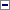 (reformare)PARLAMENTUL EUROPEAN ŞI CONSILIUL UNIUNII EUROPENE,având în vedere Tratatul privind funcţionarea Uniunii Europene, în special articolul 81,având în vedere propunerea Comisiei Europene,după transmiterea proiectului de act legislativ către parlamentele naţionale,având în vedere avizul Comitetului Economic şi Social European (1),(1)JO C 271, 19.9.2013, p. 55.hotărând în conformitate cu procedura legislativă ordinară (2),(2)Poziţia Parlamentului European din 5 februarie 2014 (nepublicată încă în Jurnalul Oficial) şi poziţia în primă lectură a Consiliului din 12 martie 2015 (nepublicată încă în Jurnalul Oficial). Poziţia Parlamentului European din 20 mai 2015 (nepublicată încă în Jurnalul Oficial).întrucât:(1)La 12 decembrie 2012, Comisia a adoptat un raport privind aplicarea Regulamentului (CE) nr. 1346/2000 al Consiliului (3). În raportul Comisiei se concluzionează că regulamentul funcţionează, în general, bine, dar că ar fi de dorit să se îmbunătăţească aplicarea unora dintre dispoziţiile acestuia în vederea perfecţionării administrării efective a procedurilor transfrontaliere de insolvenţă. Întrucât regulamentul menţionat a fost deja modificat de mai multe ori şi urmează să se efectueze noi modificări, acesta ar trebui să fie reformat în interesul clarităţii.(3)Regulamentul (CE) nr. 1346/2000 al Consiliului din 29 mai 2000 privind procedurile de insolvenţă (JO L 160, 30.6.2000, p. 1).(2)Uniunea şi-a stabilit ca obiectiv instituirea unui spaţiu de libertate, securitate şi justiţie.(3)Buna funcţionare a pieţei interne impune ca procedurile transfrontaliere de insolvenţă să funcţioneze eficient şi efectiv. Adoptarea prezentului regulament este necesară pentru atingerea obiectivului menţionat, care este de domeniul cooperării judiciare în materie civilă, în sensul articolului 81 din tratat.(4)Activităţile întreprinderilor au din ce în ce mai des efecte transfrontaliere şi sunt, prin urmare, într-o măsură tot mai mare reglementate în dreptul Uniunii. Insolvenţa unor astfel de întreprinderi aduce deopotrivă atingere şi bunei funcţionări a pieţei interne, fiind nevoie de un act al Uniunii care să impună coordonarea măsurilor ce urmează să fie adoptate în privinţa activelor unui debitor insolvent.(5)Pentru buna funcţionare a pieţei interne, este necesar să se evite ca părţile să fie tentate să transfere active sau proceduri judiciare dintr-un stat membru în altul, în încercarea de a obţine o situaţie juridică mai favorabilă în detrimentul masei credale (turism judiciar).(6)Prezentul regulament ar trebui să includă dispoziţii care să reglementeze competenţa de a deschide proceduri de insolvenţă şi acţiuni care decurg direct din proceduri de insolvenţă şi sunt strâns legate de acestea. Prezentul regulament ar trebui, de asemenea, să conţină dispoziţii privind recunoaşterea şi executarea hotărârilor judecătoreşti pronunţate în cadrul unor astfel de proceduri, precum şi dispoziţii privind legea aplicabilă procedurii de insolvenţă. În plus, prezentul regulament ar trebui să conţină norme privind coordonarea procedurilor de insolvenţă care se referă la acelaşi debitor sau la mai multe societăţi care fac parte din acelaşi grup.(7)Falimentele, procedurile privind lichidarea societăţilor insolvente sau a altor persoane juridice, acordurile amiabile, concordatele sau procedurile similare, precum şi acţiunile legate de astfel de proceduri sunt excluse din domeniul de aplicare al Regulamentului (UE) nr. 1215/2012 al Parlamentului European şi al Consiliului (4). Respectivele proceduri ar trebui reglementate prin prezentul regulament. Interpretarea prezentului regulament ar trebui, pe cât posibil, să evite lacunele de reglementare între cele două instrumente. Cu toate acestea, simplul fapt că o procedură naţională nu figurează pe lista din anexa A la prezentul regulament nu ar trebui să determine intrarea acesteia sub incidenţa Regulamentului (UE) nr. 1215/2012.(4)Regulamentului (UE) nr. 1215/2012 al Parlamentului European şi al Consiliului din 12 decembrie 2012 privind competenţa judiciară, recunoaşterea şi executarea hotărârilor în materie civilă şi comercială (JO L 351, 20.12.2012, p. 1).(8)Pentru a se atinge obiectivul de a ameliora eficienţa şi accelera procedurile de insolvenţă cu efecte transfrontaliere, este necesar şi recomandabil ca dispoziţiile privind competenţa, recunoaşterea şi dreptul aplicabil în acest domeniu să fie cuprinse într-un act juridic al Uniunii imperativ şi direct aplicabil în statele membre.(9)Prezentul regulament ar trebui să se aplice procedurilor de insolvenţă care îndeplinesc condiţiile stabilite în acesta, indiferent dacă debitorul este o persoană fizică sau juridică, un comerciant sau un particular. Procedurile de insolvenţă respective apar pe o listă exhaustivă din anexa A. Cu privire la o procedură naţională din anexa A, prezentul regulament ar trebui să se aplice fără nicio examinare suplimentară de către o instanţă dintr-un alt stat membru cu privire la îndeplinirea condiţiilor prevăzute în prezentul regulament. Procedurile naţionale de insolvenţă care nu figurează pe lista din anexa A ar trebui să nu intre în domeniul de aplicare al prezentului regulament.(10)Domeniul de aplicare al prezentului regulament ar trebui să fie extins la procedurile care promovează salvarea întreprinderilor viabile din punct de vedere economic, dar aflate în dificultate, şi care acordă o a doua şansă antreprenorilor. Acesta ar trebui, în special, să cuprindă şi procedurile care prevăd restructurarea unui debitor într-o etapă în care există doar o probabilitate a insolvenţei, precum şi procedurile care lasă debitorului controlul deplin sau parţial al activelor şi al afacerilor sale. Acesta ar trebui să includă şi procedurile de remitere de datorie sau de ajustare a datoriilor în legătură cu consumatorii şi cu persoanelor care desfăşoară o activitate independentă, de exemplu prin reducerea cuantumului pe care îl are de plătit debitorul sau prin prelungirea termenului de plată care i-a fost acordat. Întrucât astfel de proceduri nu implică în mod necesar numirea unui practician în insolvenţă, ele ar trebui să intre sub incidenţa prezentului regulament în cazul în care au loc sub controlul sau supervizarea unei instanţe judecătoreşti. În acest context, termenul "control" ar trebui să includă situaţiile în care instanţa intervine numai în urma unei căi de atac introduse de un creditor sau de alte părţi interesate.(11)Prezentul regulament ar trebui să se aplice şi procedurilor care acordă o suspendare temporară a acţiunilor de executare introduse de creditori individuali în cazul în care astfel de acţiuni pot afecta negocierile şi pot împiedica perspectivele de restructurare a activităţii economice a debitorului. Astfel de proceduri ar trebui să nu aducă prejudicii masei credale şi, dacă nu se ajunge la niciun acord cu privire la un plan de restructurare, ar trebui să fie premergătoare altor proceduri care fac obiectul prezentului regulament.(12)Prezentul regulament ar trebui să se aplice procedurilor a căror deschidere face obiectul obligaţiei de publicitate pentru a permite creditorilor să fie informaţi cu privire la proceduri şi să îşi înregistreze pretenţiile, asigurând astfel caracterul colectiv al procedurii, precum şi pentru a oferi creditorilor ocazia de a contesta competenţa instanţei care a deschis procedura.(13)Prin urmare, procedurile de insolvenţă care sunt confidenţiale ar trebui să nu intre în domeniul de aplicare al prezentului regulament. Deşi astfel de proceduri pot avea un rol important în unele state membre, este imposibil ca o instanţă sau un creditor dintr-un alt stat membru să ştie că astfel de proceduri au fost deschise, din cauza caracterului lor confidenţial, ceea ce face dificilă dispunerea recunoaşterii efectelor lor la nivelul întregii Uniuni.(14)Procedurile colective care fac obiectul prezentului regulament ar trebui să includă toţi creditorii sau o parte semnificativă a creditorilor cărora debitorul le datorează toate sau o proporţie substanţială din datoriile sale neonorate, cu condiţia ca pretenţiile creditorilor care nu sunt implicaţi în astfel de proceduri să rămână neafectate. Procedurile care implică doar creditorii financiari ai unui debitor ar trebui, de asemenea, să intre în domeniul de aplicare. Procedurile care nu includ toţi creditorii unui debitor ar trebui să fie proceduri care urmăresc salvarea debitorului. Procedurile care duc la încetarea definitivă a activităţii debitorului sau la lichidarea activelor acestuia ar trebui să includă toţi creditorii debitorului. În plus, faptul că unele proceduri de insolvenţă pentru persoanele fizice exclud anumite categorii de pretenţii, cum ar fi creanţele de întreţinere, de posibilitatea de remitere de datorie nu ar trebui să însemne că astfel de proceduri nu sunt colective.(15)Prezentul regulament ar trebui să se aplice şi procedurilor care, în temeiul dreptului unora dintre statele membre, sunt deschise şi se desfăşoară o anumită perioadă de timp, pe baze interimare sau provizoriu, până când instanţa pronunţă o hotărâre care să confirme continuarea procedurilor pe alte baze decât cele interimare. Deşi sunt considerate "interimare", astfel de proceduri ar trebui să întrunească toate celelalte cerinţe din prezentul regulament.(16)Prezentul regulament ar trebui să se aplice procedurilor care se întemeiază pe legislaţia privind insolvenţa. Cu toate acestea, procedurile întemeiate pe dreptul general al societăţilor comerciale, care nu este conceput în mod exclusiv pentru situaţii de insolvenţă, nu ar trebui să fie considerate a se întemeia pe legislaţia privind insolvenţa. În mod asemănător, procedurile destinate ajustării datoriilor nu ar trebui să cuprindă procedura specifică în cadrul căreia sunt scoase în afara bilanţului datoriile unei persoane fizice cu venituri foarte scăzute şi cu active de valoare foarte scăzută, cu condiţia ca acest tip de procedură să nu dispună niciodată plata creditorilor.(17)Domeniul de aplicare al prezentului regulament ar trebui să fie extins pentru a include procedurile care sunt declanşate de situaţii în care debitorul se confruntă cu dificultăţi de altă natură decât financiară, cu condiţia totuşi ca astfel de dificultăţi să dea naştere la o ameninţare reală şi gravă la adresa capacităţii actuale sau viitoare a debitorului de a-şi plăti datoriile la scadenţă. Perioada de timp relevantă pentru stabilirea unei astfel de ameninţări se poate extinde la câteva luni sau chiar mai mult, pentru a ţine cont de cazurile în care debitorul se confruntă cu dificultăţi de altă natură decât financiară care ameninţă situaţia activităţii sale şi, pe termen mediu, lichiditatea sa. Un exemplu de acest fel ar putea fi cazul în care debitorul a pierdut un contract de importanţă crucială pentru acesta.(18)Prezentul regulament ar trebui să se aplice fără a se aduce atingere normelor privind recuperarea ajutorului de stat de la societăţile insolvente, astfel cum sunt interpretate în jurisprudenţa Curţii de Justiţie a Uniunii Europene.(19)Procedurile de insolvenţă referitoare la întreprinderile de asigurare, instituţiile de credit, firmele de investiţii şi alte firme, instituţii sau întreprinderi care fac obiectul Directivei 2001/24/CE a Parlamentului European şi a Consiliului (1), precum şi la organismele de plasament colectiv ar trebui să fie excluse din domeniul de aplicare al prezentului regulament, deoarece toate acestea fac obiectul unui regim special iar autorităţile naţionale de supraveghere au competenţe ample de intervenţie.(1)Directiva 2001/24/CE a Parlamentului European şi a Consiliului din 4 aprilie 2001 privind reorganizarea şi lichidarea instituţiilor de credit (JO L 125, 5.5.2001, p. 15).(20)Procedurile de insolvenţă nu implică în mod necesar intervenţia unei autorităţi judiciare. Prin urmare, termenul "instanţă", utilizat în prezentul regulament, ar trebui înţeles, în anumite dispoziţii, în sens larg, ca incluzând o persoană sau un organ abilitat prin dreptul intern să deschidă procedura de insolvenţă. Pentru ca prezentul regulament să se aplice, ar trebui ca procedurile (cuprinzând actele şi formalităţile prevăzute de lege) nu numai să se desfăşoare conform dispoziţiilor prezentului regulament, ci şi să fie recunoscute oficial şi să fie executorii în statul membru în care se deschide o procedură de insolvenţă.(21)Practicienii în insolvenţă sunt definiţi în prezentul regulament şi enumeraţi în anexa B. Practicienii în insolvenţă care sunt numiţi fără implicarea unui organism judiciar ar trebui, în conformitate cu dreptul intern, să fie reglementaţi şi autorizaţi în mod corespunzător pentru a acţiona în cadrul procedurilor de insolvenţă. Cadrul naţional de reglementare ar trebui să prevadă mecanisme adecvate care să soluţioneze potenţialele conflicte de interese.(22)Prezentul regulament ia în considerare faptul că, datorită diferenţelor majore din dreptul material, nu este practică introducerea unor proceduri de insolvenţă cu aplicabilitate universală în întreaga Uniune. Aplicarea fără excepţie a legii statului de deschidere a procedurilor ar conduce, în acest context, în mod frecvent la dificultăţi. Acesta este, de exemplu, cazul legislaţiilor naţionale foarte diferite privind garanţiile care se întâlnesc în statele membre. În plus, drepturile preferenţiale de care se bucură anumiţi creditori în cadrul procedurilor de insolvenţă sunt, în unele cazuri, complet diferite. Cu ocazia următoarei revizuiri a prezentului regulament, va fi necesar să se identifice noi măsuri în vederea îmbunătăţirii drepturilor preferenţiale ale angajaţilor la nivel european. Prezentul regulament ar trebui să ţină seama de asemenea legislaţii naţionale diferite în două moduri diferite. Pe de o parte, ar trebui să prevadă reguli speciale referitoare la legea aplicabilă anumitor drepturi şi raporturi juridice deosebit de importante (de exemplu, drepturile reale şi contractele de muncă). Pe de altă parte, trebuie acceptate, pe lângă procedura de insolvenţă principală cu întindere universală, şi proceduri naţionale care privesc numai bunurile situate în statul de deschidere a procedurilor.(23)Prezentul regulament permite deschiderea procedurii principale de insolvenţă în statul membru în care se află centrul intereselor principale ale debitorului. Procedurile respective au o întindere universală şi includ toate bunurile debitorului. Pentru a proteja interesele diferite, prezentul regulament permite deschiderea de proceduri secundare de insolvenţă paralele cu procedura principală de insolvenţă. Proceduri secundare de insolvenţă pot fi deschise în statul membru în care debitorul are un sediu. Efectele procedurilor secundare de insolvenţă se limitează la bunurile situate în statul respectiv. Unitatea în cadrul Uniunii se asigură prin norme imperative de coordonare cu procedurile principale de insolvenţă.(24)În cazul în care într-un stat membru, altul decât cel în care o persoană juridică sau o societate comercială îşi are sediul social, a fost deschisă o procedură principală de insolvenţă care vizează persoana sau societatea respectivă, ar trebui să fie posibilă deschiderea unei proceduri secundare de insolvenţă în statul membru în care persoana sau societatea îşi are sediul social, cu condiţia ca debitorul să desfăşoare o activitate economică cu mijloace umane şi cu active în acel stat, în conformitate cu jurisprudenţa Curţii de Justiţie a Uniunii Europene.(25)Prezentul regulament se aplică numai procedurilor care privesc un debitor al cărui centru al intereselor principale este situat în Uniune.(26)Normele de competenţă prevăzute în prezentul regulament stabilesc numai competenţa internaţională, adică desemnează statul membru ale cărui instanţe pot deschide proceduri de insolvenţă. Competenţa teritorială din cadrul statului membru ar trebui să fie stabilită prin dreptul intern al statului membru respectiv.(27)Înainte de a deschide o procedură de insolvenţă, instanţa competentă ar trebui să examineze din oficiu dacă centrul intereselor principale ale debitorului sau sediul său sunt efectiv situate în jurisdicţia sa.(28)Atunci când se stabileşte dacă centrul intereselor principale ale debitorului este verificabil de către terţi, ar trebui acordată o atenţie deosebită creditorilor şi percepţiei acestora privind locul în care debitorul îşi administrează interesele. Pentru aceasta este posibil să fie necesară, în cazul mutării centrului intereselor principale, informarea creditorilor la momentul oportun cu privire la noul loc în care debitorul îşi desfăşoară activităţile, de exemplu prin atragerea atenţiei asupra schimbării adresei din corespondenţa comercială sau prin anunţarea în mod public a noului loc prin alte mijloace corespunzătoare.(29)Prezentul regulament ar trebui să conţină o serie de garanţii menite să prevină utilizarea frauduloasă sau abuzivă a practicii de căutare a instanţei celei mai favorabile (turism judiciar).(30)În mod asemănător, prezumţiile că sediul social, principalul loc de desfăşurare a activităţii şi reşedinţa obişnuită reprezintă centrul intereselor principale ar trebui să fie relative, iar instanţa relevantă a unui stat membru ar trebui să verifice cu atenţie dacă centrul intereselor principale ale debitorului se află într-adevăr în statul membru respectiv. În cazul unei societăţi comerciale, ar trebui să existe posibilitatea de a răsturna această prezumţie în cazul în care administraţia centrală a societăţii este situată în alt stat membru decât cel în care se află sediul social şi în cazul în care o evaluare cuprinzătoare a tuturor factorilor relevanţi stabileşte, într-un mod verificabil de către terţi, că centrul real de conducere şi de supraveghere al societăţii şi centrul de gestionare a intereselor sale se află în acel alt stat membru. În cazul unei persoane fizice care nu exercită o activitate comercială sau profesională independentă, ar trebui să fie posibil să se răstoarne această prezumţie, de exemplu, în cazul în care cea mai mare parte a activelor debitorului se află în afara statului membru în care debitorul îşi are reşedinţa obişnuită sau în cazul în care se poate stabili că principalul motiv al mutării a fost deschiderea unei proceduri de insolvenţă în faţa noii instanţe şi în cazul în care o astfel de deschidere ar putea afecta în mod semnificativ interesele creditorilor ale căror afaceri cu debitorul au avut loc înainte de mutare.(31)Cu acelaşi obiectiv de a preveni utilizarea frauduloasă sau abuzivă a practicii de căutare a instanţei celei mai favorabile, prezumţia că centrul intereselor principale este locul unde se află sediul social, locul principal de desfăşurare a activităţii sau reşedinţa obişnuită nu ar trebui să se aplice dacă, în cazul unei societăţi, persoane juridice sau, respectiv, persoane fizice care desfăşoară o activitate economică sau profesională independentă, debitorul şi-a mutat sediul social sau locul principal de desfăşurare a activităţii într-un alt stat membru într-un interval de trei luni anterioare cererii de deschidere a procedurii de insolvenţă sau, în cazul unei persoane fizice care nu desfăşoară o activitate independentă sau profesională, dacă debitorul şi-a mutat reşedinţa obişnuită într-un alt stat membru într-un interval de şase luni anterioare cererii deschidere procedurii de insolvenţă.(32)În orice caz, dacă circumstanţele cauzei dau naştere la îndoieli cu privire la competenţa instanţei, aceasta ar trebui să solicite debitorului să prezinte dovezi suplimentare pentru a-şi susţine afirmaţiile şi, în cazul în care legea aplicabilă procedurii de insolvenţă o permite, să dea creditorilor debitorului posibilitatea de a-şi prezenta punctele de vedere cu privire la competenţă.(33)În cazul în care instanţa sesizată cu privire la solicitarea de deschidere a unei proceduri de insolvenţă descoperă că centrul intereselor principale nu se situează pe teritoriul său, aceasta ar trebui să nu deschidă o procedură principală de insolvenţă.(34)În plus, orice creditor al debitorului ar trebui să dispună de o cale de atac eficientă împotriva hotărârii de deschidere a unei proceduri de insolvenţă. Consecinţele atacării hotărârii de deschidere a unei proceduri de insolvenţă ar trebui să fie reglementate în dreptul intern.(35)Instanţele statelor membre pe teritoriul cărora au fost deschise procedurile de insolvenţă ar trebui să aibă competenţă şi în ceea ce priveşte acţiunile care decurg în mod direct din procedurile de insolvenţă şi sunt strâns legate de acestea. Printre aceste acţiuni ar trebui să se numere acţiunile revocatorii introduse împotriva pârâţilor din alte state membre şi acţiunile referitoare la obligaţiile ce decurg în cursul procedurii de insolvenţă, precum avansurile de plată pentru cheltuielile de procedură. În schimb, acţiunile care vizează îndeplinirea obligaţiilor în temeiul unui contract încheiat de debitor înaintea deschiderii procedurii nu decurg direct din procedură. În cazul în care o astfel de acţiune este asociată cu o altă acţiune întemeiată pe dreptul civil general şi comercial, practicianul în insolvenţă ar trebui să poată introduce ambele acţiuni la instanţele de la domiciliul pârâtului, dacă este de părere că este mai eficient să introducă acţiunea la acest for. De exemplu, aceasta s-ar putea întâmpla în cazul în care practicianul în insolvenţă doreşte să combine o acţiune în răspundere împotriva administratorului întemeiată pe legislaţia în materie de insolvenţă cu o acţiune întemeiată pe dreptul societăţilor comerciale sau pe dreptul general al răspunderii civile delictuale.(36)Instanţa competentă să deschidă o procedură principală de insolvenţă ar trebui să fie abilitată să ordone măsuri provizorii şi de conservare din momentul depunerii cererii pentru deschiderea procedurii. Măsurile de conservare dispuse atât înainte, cât şi după deschiderea procedurii de insolvenţă sunt importante pentru a garanta eficienţa procedurii de insolvenţă. În acest sens, prezentul regulament ar trebui să prevadă diverse posibilităţi. Pe de o parte, instanţa competentă în procedura principală ar trebui să fie abilitată să ordone şi măsuri provizorii şi de conservare a bunurilor situate pe teritoriul altor state membre. Pe de altă parte, un practician în insolvenţă desemnat provizoriu înainte de deschiderea procedurii principale ar trebui să poată, în statul membru în care există un sediu aparţinând debitorului, să solicite adoptarea măsurilor de conservare prevăzute de legislaţia din statele membre respective.(37)Înaintea deschiderii procedurii principale de insolvenţă, dreptul de a solicita deschiderea unei proceduri de insolvenţă în statul membru în care debitorul are un sediu ar trebui să fie limitat la creditorii locali şi autorităţile publice sau la cazurile în care dreptul statului membru în care debitorul are centrul intereselor sale principale nu permite deschiderea unei proceduri principale de insolvenţă. Această limitare este justificată de faptul că se intenţionează să se limiteze la ceea ce este absolut necesar cazurile în care proceduri teritoriale de insolvenţă sunt solicitate înaintea procedurii principale de insolvenţă.(38)După deschiderea procedurii principale de insolvenţă, prezentul regulament nu restrânge dreptul de a solicita deschiderea unei proceduri de insolvenţă într-un stat membru în care debitorul are un sediu. Practicianul în insolvenţă din cadrul procedurii principale de insolvenţă sau orice altă persoană abilitată în acest scop conform legislaţiei interne a statului membru respectiv poate solicita deschiderea de proceduri secundare de insolvenţă.(39)Prezentul regulament ar trebui să prevadă norme de stabilire a amplasamentului activelor debitorului, iar respectivele norme ar trebui să se aplice atunci când se stabileşte care sunt activele care fac parte din procedura principală de insolvenţă sau din cea secundară de insolvenţă sau care intră în situaţii care implică drepturi reale ale terţilor. Mai concret, prezentul regulament ar trebui să dispună că brevetele europene cu efect unitar, o marcă comunitară sau orice alt drept similar, precum protecţia comunitară a soiurilor de plante sau desenele comunitare, ar trebui să fie incluse doar în procedura principală de insolvenţă.(40)Procedurile secundare de insolvenţă pot urmări scopuri diferite, în afară de protejarea intereselor locale. Se pot ivi cazuri în care masa bunurilor care face obiectul insolvenţei debitorului este prea complexă pentru a fi administrată în bloc sau diferenţele dintre sistemele juridice respective sunt atât de mari încât pot apărea dificultăţi ca urmare a extinderii efectelor derivând din legislaţia statului de deschidere a procedurilor la celelalte state membre în care se află activele. Din acest motiv, practicianul în insolvenţă din cadrul procedurii principale de insolvenţă poate solicita deschiderea de proceduri secundare de insolvenţă pentru o administrare eficientă a masei bunurilor care face obiectul insolvenţei.(41)Procedurile secundare de insolvenţă pot, de asemenea, să împiedice administrarea eficientă a masei bunurilor care face obiectul insolvenţei. Prin urmare, prezentul regulament stabileşte două situaţii specifice în care instanţa sesizată cu o cerere de deschidere a unei proceduri secundare de insolvenţă ar trebui să poată ca, la solicitarea practicianului în insolvenţă din procedura principală de insolvenţă, să amâne sau să refuze deschiderea unei astfel de proceduri.(42)În primul rând, prezentul regulament conferă practicianului în insolvenţă din procedura principală de insolvenţă posibilitatea de a-şi lua un angajament faţă de creditorii locali, conform căruia aceştia vor fi trataţi ca şi cum ar fi fost deschisă o procedură secundară de insolvenţă. Acest angajament trebuie să întrunească o serie de condiţii prevăzute în regulament, în special să fie aprobat de majoritatea calificată a creditorilor locali. În cazul în care s-a luat un astfel de angajament, instanţa sesizată cu o cerere de deschidere a unei proceduri secundare de insolvenţă ar trebui să poată să refuze cererea respectivă atunci când consideră că acest angajament protejează în mod corespunzător interesele generale ale creditorilor locali. Atunci când evaluează aceste interese, instanţa ar trebui să ţină seama de faptul că angajamentul a fost aprobat cu majoritatea calificată a creditorilor locali.(43)În sensul luării unui angajament către creditorii locali, activele şi drepturile aflate în statul membru în care debitorul are un sediu ar trebui să facă parte dintr-o subcategorie a masei bunurilor care face obiectul insolvenţei şi, în momentul distribuirii acestora sau a veniturilor încasate în urma valorificării lor, practicianul în insolvenţă din procedura principală de insolvenţă ar trebui să respecte drepturile de prioritate de care ar fi beneficiat creditorii dacă s-ar fi deschis o procedură secundară de insolvenţă în statul membru respectiv.(44)Ar trebui să se aplice dreptul intern, după caz, în legătură cu aprobarea unui angajament. Mai concret, atunci când în temeiul dreptului naţional regulile de votare pentru adoptarea unui plan de reorganizare impun aprobarea prealabilă a creanţelor creditorilor, aceste creanţe ar trebui să se considere aprobate în scopul votării angajamentului. Dacă există proceduri diferite pentru adoptarea planurilor de restructurare în temeiul legislaţiei naţionale, ar trebui ca statele membre să desemneze procedura specifică care, în acest context, ar trebui să fie relevantă.(45)În al doilea rând, prezentul regulament ar trebui să prevadă posibilitatea ca instanţa să suspende temporar deschiderea procedurii secundare de insolvenţă, atunci când a fost acordată o suspendare temporară a procedurilor individuale de executare în cadrul procedurii principale de insolvenţă, în scopul de a păstra eficienţa suspendării acordate în procedura principală de insolvenţă. Instanţa ar trebui să aibă posibilitatea să acorde suspendarea temporară dacă consideră că există măsuri adecvate de protecţie a interesului general al creditorilor locali. Într-un astfel de caz, toţi creditorii care ar putea fi afectaţi de rezultatul negocierilor pe tema unui plan de restructurare ar trebui să fie informaţi cu privire la aceste negocieri şi ar trebui să li se permită să participe la ele.(46)Pentru a asigura protecţia efectivă a intereselor locale, practicianul în insolvenţă din cadrul procedurii principale de insolvenţă nu ar trebui să fie în măsură să valorifice sau să deplaseze în mod abuziv activele situate în statul membru în care se află un sediu, în special, cu scopul de a eluda posibilitatea ca astfel de interese să poată fi efectiv satisfăcute în cazul în care, ulterior, se deschide o procedură secundară de insolvenţă.(47)Prezentul regulament nu ar trebui să împiedice instanţele dintr-un stat membru în care a fost deschisă procedura secundară de insolvenţă să sancţioneze directorii unui debitor pentru încălcarea atribuţiilor, cu condiţia ca respectivele instanţe să aibă competenţa de a se pronunţa în astfel de litigii în temeiul dreptului lor intern.(48)Procedurile de insolvenţă principale şi procedurile de insolvenţă secundare pot contribui la administrarea eficientă a masei bunurilor care face obiectul insolvenţei debitorului sau la valorificarea eficientă a masei activelor dacă există o cooperare adecvată între actorii implicaţi în toate procedurile desfăşurate în paralel. Buna cooperare presupune ca diferiţii practicieni în insolvenţă şi instanţele implicate să coopereze îndeaproape, în special printr-un schimb suficient de informaţii. Pentru a asigura rolul predominant al procedurii principale de insolvenţă, practicianului în insolvenţă din cadrul acestei proceduri ar trebui să i se ofere câteva posibilităţi de a interveni în procedura secundară de insolvenţă care se desfăşoară în paralel cu cea principală. În special, practicianul în insolvenţă ar trebui să fie în măsură să propună un plan de restructurare sau un concordat ori să solicite o suspendare a valorificării activelor în procedura secundară de insolvenţă. În cadrul cooperării lor, practicienii în insolvenţă şi instanţele ar trebui să ia în considerare cele mai bune practici de cooperare transfrontalieră în cazuri de insolvenţă, astfel cum se prevede în principiile şi orientările privind comunicarea şi cooperarea adoptate de către organizaţiile europene şi internaţionale active în domeniul legislaţiei în materie de insolvenţă, în special orientările relevante elaborate de Comisia Organizaţiei Naţiunilor Unite pentru dreptul comercial internaţional (UNCITRAL).(49)În vederea unei astfel de cooperări, practicienii în insolvenţă şi instanţele ar trebui să poată încheia acorduri şi protocoale în scopul de a facilita cooperarea transfrontalieră a mai multor proceduri de insolvenţă din state membre diferite care vizează acelaşi debitor sau societăţi membre ale aceluiaşi grup, atunci când acest lucru este compatibil cu normele aplicabile fiecăreia dintre proceduri. Astfel de acorduri şi protocoale pot avea forme diferite, în sensul că pot fi scrise sau orale, domenii de aplicare diferite, în sensul în care variază de la general la specific, şi pot fi încheiate între părţi diferite. Acordurile generale simple pot pune accent pe necesitatea cooperării strânse între părţi fără să abordeze aspecte specifice, în timp ce acordurile mai detaliate, specifice, pot stabili un cadru de principii care guvernează procedurile multiple de insolvenţă şi pot fi aprobate de instanţele implicate, atunci când dreptul intern impune acest lucru. Acestea pot reflecta un acord între părţi de a întreprinde sau de a se abţine de la anumite măsuri sau acţiuni.(50)În mod asemănător, instanţele din state membre diferite pot coopera prin coordonarea numirii practicienilor în insolvenţă. În acest context, ele pot numi un singur practician în insolvenţă pentru mai multe proceduri de insolvenţă care vizează acelaşi debitor sau diferite societăţi membre ale aceluiaşi grup, cu condiţia ca această numire comună să fie compatibilă cu normele aplicabile fiecăreia dintre proceduri şi în special orice cerinţă referitoare la calificarea şi la autorizarea practicienilor în insolvenţă.(51)Prezentul regulament ar trebui să asigure administrarea eficientă a procedurilor de insolvenţă referitoare la diferitele societăţi care fac parte dintr-un grup.(52)În cazul în care au fost deschise proceduri de insolvenţă care vizează mai multe societăţi din cadrul aceluiaşi grup, ar trebui să existe o cooperare adecvată între actorii implicaţi în aceste proceduri. Diferiţii practicieni în insolvenţă şi instanţele implicate ar trebui, prin urmare, să se supună unei obligaţii asemănătoare de a coopera şi de a comunica, în mod similar practicienilor în insolvenţă şi instanţelor implicate în cadrul procedurilor principale şi secundare de insolvenţă referitoare la acelaşi debitor. Cooperarea dintre practicienii în insolvenţă ar trebui să nu dăuneze intereselor creditorilor implicaţi în fiecare dintre proceduri şi o astfel de cooperare ar trebui să urmărească găsirea unei soluţii care să genereze sinergii în cadrul grupului.(53)Introducerea de norme privind procedurile de insolvenţă a grupurilor de societăţi nu ar trebui să limiteze posibilitatea unei instanţe de a deschide o procedură de insolvenţă în cadrul unei singure jurisdicţii pentru mai multe societăţi aparţinând aceluiaşi grup, în cazul în care instanţa constată că centrul intereselor principale ale acestor societăţi se află într-un singur stat membru. În astfel de situaţii, instanţa ar trebui, de asemenea, să poată să numească, dacă este cazul, acelaşi practician în insolvenţă în cadrul tuturor procedurilor în cauză, cu condiţia ca acest lucru să nu fie incompatibil cu normele aplicabile acestor proceduri.(54)În vederea îmbunătăţirii în continuare a coordonării procedurilor de insolvenţă deschise împotriva societăţilor membre ale unui grup şi pentru a permite restructurarea coordonată a grupului, prezentul regulament ar trebui să introducă norme procedurale privind coordonarea procedurilor de insolvenţă deschise împotriva societăţilor membre ale unui grup. În cadrul unei astfel de coordonări, ar trebui depuse eforturi în vederea asigurării eficienţei, respectându-se, în acelaşi timp, personalitatea juridică distinctă a fiecărui membru al grupului.(55)Practicianul în insolvenţă numit în cadrul procedurii de insolvenţă deschise în raport cu o societate membră a unui grup de societăţi ar trebui să poată solicita deschiderea unei proceduri de coordonare a grupului. Totuşi, în cazurile în care legea aplicabilă insolvenţei impune acest lucru, practicianul în insolvenţă respectiv ar trebui să obţină autorizaţia necesară înainte să facă o astfel de solicitare. Solicitarea ar trebui să specifice elemente esenţiale ale coordonării, în special o descriere succintă a planului de coordonare, o propunere cu privire la cine ar trebui să fie numit coordonator şi o descriere în rezumat a estimării costurilor coordonării.(56)Pentru a asigura caracterul de voluntariat al procedurii de coordonare a grupului, practicienii în insolvenţă implicaţi ar trebui să poată ridica obiecţii la adresa participării lor la procedură într-un termen prestabilit. Pentru a permite practicienilor în insolvenţă implicaţi să decidă în cunoştinţă de cauză cu privire la participarea lor la procedura de coordonare a grupului, aceştia ar trebui să fie informaţi, încă dintr-un stadiu incipient, cu privire la elementele esenţiale ale coordonării. Cu toate acestea, orice practician în insolvenţă care a obiectat iniţial cu privire la includerea în procedura de coordonare a grupului ar trebui să aibă posibilitatea de a solicita ulterior să participe la aceasta. În acest caz, coordonatorul ar trebui să decidă cu privire la admisibilitatea solicitării. Toţi practicienii în insolvenţă, inclusiv practicianul în insolvenţă solicitant, ar trebui să fie informaţi cu privire la decizia coordonatorului şi ar trebui să aibă oportunitatea de a contesta decizia respectivă în instanţa care a deschis procedura de coordonare a grupului.(57)Procedura de coordonare a grupului ar trebui să încerce întotdeauna să faciliteze administrarea eficace a procedurilor de insolvenţă vizând societăţile membre ale grupului şi să aibă un impact general pozitiv asupra creditorilor. Prin urmare, ar trebui ca prin prezentul regulament să se garanteze că instanţa care a primit o solicitare de procedură de coordonare a grupului face o evaluare a criteriilor respective înainte de deschiderea procedurii de coordonare a grupului.(58)Avantajele pe care le prezintă procedura de coordonare a grupului ar trebui să nu fie depăşite de costurile procedurii respective. Prin urmare, este necesar să se asigure faptul că atât costurile coordonării, cât şi cota din aceste costuri care va fi suportată de fiecare societate membră a grupului sunt adecvate, proporţionale şi rezonabile, şi urmează a fi stabilite în conformitate cu dreptul intern al statului membru în care fost deschisă procedura de coordonare a grupului. Practicienii în insolvenţă implicaţi ar trebui, de asemenea, să aibă posibilitatea de a controla costurile respective începând din primele etape ale procedurii. În cazul în care dreptul intern o cere, a controla costurile respective începând din primele etape ale procedurii ar putea presupune solicitarea de către practicianul în insolvenţă a aprobării instanţei sau a comitetului de creditori.(59)În cazul în care coordonatorul consideră că îndeplinirea sarcinilor sale necesită o creştere semnificativă a costurilor în comparaţie cu costurile estimate iniţial şi, în orice caz, în cazul în care costurile depăşesc 10 % din costurile estimate, coordonatorul ar trebui să fie autorizat de instanţa care a deschis procedura de coordonare a grupului să depăşească aceste costuri. Înainte de adoptarea deciziei, instanţa care a deschis procedura de coordonare a grupului ar trebui să ofere practicienilor în insolvenţă participanţi posibilitatea unei audieri pentru a le permite să-şi facă cunoscute observaţiile privind adecvarea cererii coordonatorului.(60)Pentru membrii unui grup de societăţi care nu participă la o procedură de coordonare a grupului, prezentul regulament ar trebui, de asemenea, să prevadă un mecanism alternativ pentru a realiza o restructurare coordonată a grupului. Un practician în insolvenţă desemnat în cadrul procedurii referitoare la o societate membră a unui grup ar trebui să aibă calitatea procesuală care să îi permită să solicite suspendarea oricărei măsuri legate de valorificarea activelor în cadrul procedurii deschise în legătură cu alte societăţi membre ale grupului care nu fac obiectul procedurii de coordonare a grupului. Ar trebui să se poată solicita o astfel de suspendare numai dacă se prezintă un plan de restructurare pentru societăţile membre ale grupului în cauză, dacă planul este avantajos pentru creditorii din cadrul procedurii pentru care se solicită suspendarea şi dacă suspendarea este necesară pentru a se asigura punerea în aplicare corespunzătoare a planului.(61)Prezentul regulament ar trebui să nu împiedice statele membre să instituie norme naţionale care să completeze normele privind cooperarea, comunicarea şi coordonarea în privinţa insolvenţei societăţilor membre ale grupurilor prevăzute de prezentul regulament, cu condiţia ca domeniul de aplicare al respectivelor norme naţionale să se limiteze la jurisdicţia naţională şi ca aplicarea lor să nu afecteze eficienţa normelor din prezentul regulament.(62)Normele privind cooperarea, comunicarea şi coordonarea în cadrul insolvenţei societăţilor membre ale unui grup prevăzute în prezentul regulament ar trebui să se aplice doar în măsura în care procedurile vizând societăţi diferite membre ale aceluiaşi grup au fost deschise în state membre diferite.(63)Orice creditor care îşi are reşedinţa obişnuită, domiciliul sau sediul social în Uniune ar trebui să beneficieze de dreptul de a-şi înregistra cererea de admitere a creanţei privind bunurile debitorului în orice procedură de insolvenţă aflată în curs de desfăşurare în Uniune. Acest lucru ar trebui să se aplice şi autorităţilor fiscale şi instituţiilor de asigurări sociale. Prezentul regulament ar trebui să nu împiedice practicianul în insolvenţă să depună cereri de admitere a creanţelor în numele anumitor grupuri de creditori, de exemplu angajaţi, în cazul în care dreptul intern prevede acest lucru. Cu toate acestea, pentru a asigura egalitatea de tratament a creditorilor, distribuirea încasărilor ar trebui să fie coordonată. Fiecare creditor ar trebui să poată păstra ceea ce a primit în cursul procedurii de insolvenţă, însă nu ar trebui să aibă dreptul de a participa la distribuirea ansamblului activelor în cadrul altei proceduri decât dacă creditorii de acelaşi rang au obţinut, în aceeaşi proporţie, un dividend echivalent.(64)Este esenţial ca acei creditori care au reşedinţa obişnuită, domiciliul sau sediul social în Uniune să fie informaţi cu privire la deschiderea unei proceduri de insolvenţă referitoare la activele debitorului lor. Pentru a asigura o transmitere rapidă de informaţii către creditori, Regulamentul (CE) nr. 1393/2007 al Parlamentului European şi al Consiliului (1) nu ar trebui să se aplice în cazul în care prezentul regulament se referă la obligaţia de a informa creditorii. Utilizarea de formulare-tip disponibile în toate limbile oficiale ale instituţiilor Uniunii ar trebui să faciliteze sarcina creditorilor de a depune cererile de admitere a creanţelor în cadrul procedurilor deschise într-un alt stat membru. Consecinţele necompletării în întregime a formularelor-tip ar trebui să intre sub incidenţa dreptului intern.(1)Regulamentul (CE) nr. 1393/2007 al Parlamentului European şi al Consiliului din 13 noiembrie 2007 privind notificarea sau comunicarea în statele membre a actelor judiciare şi extrajudiciare în materie civilă sau comercială (notificarea sau comunicarea actelor) şi abrogarea Regulamentului (CE) nr. 1348/2000 al Consiliului (JO L 324, 10.12.2007, p. 79).(65)Prezentul regulament ar trebui să prevadă recunoaşterea imediată a hotărârilor privind deschiderea, desfăşurarea şi închiderea procedurii de insolvenţă care intră în domeniul său de aplicare şi a hotărârilor aflate în legătură directă cu această procedură de insolvenţă. Prin urmare, recunoaşterea automată ar trebui să însemne că efectele atribuite procedurii în dreptul statului membru în care s-a deschis procedura se extind la toate celelalte state membre. Recunoaşterea hotărârilor pronunţate de instanţele statelor membre ar trebui să se bazeze pe principiul încrederii reciproce. În acest scop, motivele de nerecunoaştere ar trebui reduse la minimum necesar. Aceasta este şi temeiul de soluţionare al oricărui conflict care există între instanţele a două state membre care se consideră deopotrivă competente pentru a deschide procedura principală. Hotărârea instanţei care deschide mai întâi procedura ar trebui să fie recunoscută în celelalte state membre fără ca acestea să aibă dreptul de a supune controlului hotărârea instanţei respective.(66)În domeniul său de aplicare, prezentul regulament ar trebui să prevadă norme conflictuale unitare, care să înlocuiască, în cadrul domeniului lor de aplicare, normele interne de drept internaţional privat. În absenţa unor dispoziţii contrare, se aplică legea statului membru de deschidere (lex concursus). Această normă conflictuală ar trebui să fie aplicabilă atât pentru procedura principală de insolvenţă, cât şi pentru procedurile locale. Lex concursus determină toate efectele procedurii de insolvenţă, atât cele de natură procedurală, cât şi pe cele materiale, asupra persoanelor şi raporturilor juridice respective. Ea reglementează toate condiţiile privind deschiderea, desfăşurarea şi închiderea procedurii de insolvenţă.(67)Recunoaşterea automată a unei proceduri de insolvenţă căreia i se aplică în mod obişnuit legea statului de deschidere a procedurii poate interfera cu normele care reglementează tranzacţiile desfăşurate în alte state membre. Pentru a proteja aşteptările legitime şi siguranţa tranzacţiilor într-un alt stat membru decât cel de deschidere, ar trebui să se prevadă o serie de excepţii de la norma generală.(68)În special în cazul drepturilor reale este necesară o derogare specială de la legea statului de deschidere, deoarece astfel de drepturi au o importanţă considerabilă pentru acordarea creditelor. Justificarea, valabilitatea şi întinderea drepturilor reale ar trebui, prin urmare, să fie determinate în mod normal de către legea locului (lex situs) şi să nu fie afectate de deschiderea procedurii de insolvenţă. Titularul unui drept real ar trebui, prin urmare, să-şi poată valorifica în continuare dreptul de a delimita garanţia reală de masa bunurilor. Dacă bunurile sunt supuse drepturilor reale în temeiul legii statului unde sunt situate, dar procedura principală de insolvenţă se desfăşoară în alt stat membru, practicianul în insolvenţă din cadrul procedurii principale de insolvenţă ar trebui să poată cere deschiderea unei proceduri secundare de insolvenţă în jurisdicţia în care s-au născut drepturile reale, în măsura în care debitorul are un sediu în statul respectiv. Dacă nu sunt deschise proceduri secundare de insolvenţă, orice excedent obţinut din vânzarea unui activ care face obiectul drepturilor reale ar trebui plătit practicianului în insolvenţă din cadrul procedurii principale.(69)Prezentul regulament stabileşte diferite dispoziţii pentru ca o instanţă să poată dispune suspendarea deschiderii unei proceduri sau a unei proceduri de executare. Orice astfel de suspendare ar trebui să nu afecteze drepturile reale ale creditorilor sau ale terţilor.(70)Dacă legea statului de deschidere a procedurii nu admite compensarea creanţei, creditorul ar trebui să aibă totuşi dreptul la o compensare dacă aceasta este posibilă în temeiul legii aplicabile creanţei debitorului insolvent. În acest fel, compensarea ar dobândi o funcţie de garanţie în temeiul unor dispoziţii legale de care creditorul respectiv se poate prevala în momentul naşterii creanţei.(71)Este, de asemenea, nevoie de o protecţie specială în cazul sistemelor de plată şi a pieţelor financiare, de exemplu în legătură cu acordurile de compensare şi lichidare existente în astfel de sisteme, precum şi în cazul cesiunii de titluri de valoare şi al garanţiilor constituite pentru astfel de tranzacţii, în special conform Directivei 98/26/CE a Parlamentului European şi a Consiliului (1). Singura lege relevantă în cazul unor astfel de tranzacţii ar trebui să fie cea aplicabilă sistemului sau pieţei respective. Legea respectivă are menirea să împiedice posibilitatea ca mecanismele pentru plata şi lichidarea tranzacţiilor prevăzute în sistemele de plată şi compensare sau pe pieţele financiare reglementate ale statelor membre să fie modificate în cazul insolvenţei uneia dintre părţile la tranzacţie. Directiva 98/26/CE cuprinde dispoziţii speciale care ar trebui să aibă întâietate asupra normelor generale prevăzute în prezentul regulament.(1)Directiva 98/26/CE a Parlamentului European şi a Consiliului din 19 mai 1998 privind caracterul definitiv al plăţii în sistemele de plată şi al plăţii în operaţiunile cu titluri de valoare (JO L 166, 11.6.1998, p. 45).(72)Pentru a proteja angajaţii şi locurile de muncă, efectele procedurii de insolvenţă asupra continuării sau încetării raporturilor de muncă şi asupra drepturilor şi obligaţiilor fiecărei părţi decurgând din aceste raporturi ar trebui să fie determinate de legea aplicabilă contractului de muncă relevant în conformitate cu normele conflictuale generale. În plus, în cazurile în care încetarea contractelor de muncă necesită aprobarea unei instanţe sau a unei autorităţi administrative, statul membru în care se află un sediu al debitorului ar trebui să păstreze competenţa de acordare a acestei aprobări chiar dacă nu a fost deschisă nicio procedură de insolvenţă în statul membru respectiv. Orice alt aspect legat de legislaţia în materie de insolvenţă, cum ar fi chestiunea protejării creanţelor angajaţilor prin drepturi preferenţiale şi statutul pe care îl pot avea astfel de drepturi preferenţiale ar trebui să fie stabilite prin legea statului membru în care a fost deschisă procedura de insolvenţă (principală sau secundară), cu excepţia cazurilor în care, pentru a evita procedura secundară de insolvenţă, a fost asumat un angajament în conformitate cu prezentul regulament.(73)Legea aplicabilă efectelor procedurii de insolvenţă asupra unei acţiuni în justiţie în desfăşurare sau asupra unei proceduri de arbitraj în desfăşurare având ca obiect un activ sau un drept care face parte din masa bunurilor care face obiectul insolvenţei debitorului ar trebui să fie legea statului membru în care se desfăşoară acţiunea în justiţie sau în care se desfăşoară arbitrajul. Totuşi, această regulă ar trebui să nu afecteze normele naţionale privind recunoaşterea şi controlul aplicării sentinţelor arbitrale.(74)Pentru a se ţine seama de normele procedurale specifice ale sistemelor judiciare din anumite state membre, ar trebui să se asigure flexibilitatea necesară în ceea ce priveşte anumite norme din prezentul regulament. În consecinţă, trimiterile din prezentul regulament la notificarea transmisă de un organism judiciar dintr-un stat membru ar trebui să includă emiterea de către organismul respectiv a unui ordin privind transmiterea notificării respective, în cazul în care normele procedurale din statul membru impun acest lucru.(75)Din perspectiva afacerilor, conţinutul principal al hotărârii de deschidere a procedurii ar trebui publicat, la cererea practicianului în insolvenţă, într-un alt stat membru decât cel al instanţei care a emis hotărârea respectivă. În cazul în care există un sediu în statul membru în cauză, această publicare ar trebui să fie obligatorie. Însă în nici unul din aceste două cazuri publicarea nu constituie o condiţie prealabilă pentru recunoaşterea procedurii deschise în alt stat membru.(76)În vederea unei mai bune informări a creditorilor şi a instanţelor relevante şi pentru a preveni deschiderea de proceduri paralele de insolvenţă, statele membre ar trebui să aibă obligaţia de a publica informaţiile relevante în cazurile transfrontaliere de insolvenţă într-un registru electronic, accesibil publicului. Pentru a facilita accesul creditorilor domiciliaţi în alt stat membru şi al instanţelor cu sediul în alt stat membru la aceste informaţii, prezentul regulament ar trebui să prevadă interconectarea unor astfel de registre de insolvenţă prin intermediul portalului european e-Justiţie. Ar trebui ca statele membre să aibă libertatea de a publica informaţii relevante în mai multe registre şi ca fiecare stat membru să poată interconecta mai mult de un registru.(77)Prezentul regulament ar trebui să stabilească volumul minim de informaţii care urmează să fie publicate în registrele de insolvenţă. Nu ar trebui ca statele membre să fie împiedicate să includă informaţii suplimentare. Atunci când debitorul este o persoană fizică, registrele de insolvenţă ar trebui să aibă doar obligaţia de a indica un număr de înregistrare în cazul în care debitorul desfăşoară o activitate comercială sau profesională independentă. Numărul de înregistrare respectiv ar trebui să fie înţeles ca fiind un numărul unic de înregistrare al activităţii comerciale sau profesionale independente a debitorului, publicat în registrul comerţului, dacă acesta există.(78)Pentru creditori sunt esenţiale informaţiile referitoare la anumite aspecte ale procedurii de insolvenţă, precum termenele de depunere a cererilor de admitere a creanţelor sau de contestare a hotărârilor. Totuşi, prezentul regulament ar trebui să nu impună statelor membre calcularea termenelor respective de la caz la caz. Ar trebui să li se permită statelor membre să îşi îndeplinească obligaţiile prin adăugarea unor hiperlinkuri către portalul european e-Justiţie care să conţină informaţii cât se poate de clare referitoare la criteriile de calculare a termenelor respective.(79)Pentru a acorda o protecţie suficientă a informaţiilor referitoare la persoanele fizice care nu exercită o activitate economică sau profesională independentă, statele membre ar trebui să poată condiţiona accesul la informaţiile respective de criterii de căutare suplimentare, precum numărul personal de identificare al debitorului, adresa acestuia, data sa de naştere sau districtul instanţei competente sau de o cerere adresată unei autorităţi competente ori de verificarea existenţei unui interes legitim.(80)De asemenea, statelor membre ar trebui să li se permită să nu includă în registrele lor de insolvenţă informaţii referitoare la persoanele fizice care nu exercită o activitate comercială sau profesională independentă. În astfel de cazuri, statele membre ar trebui să se asigure că informaţiile relevante sunt oferite creditorilor pe bază de notificare individuală şi că cererile de admitere a creanţelor, înaintate de creditorii care nu au primit informaţiile respective, nu sunt afectate de procedură.(81)Este posibil ca unele din persoanele interesate să nu aibă cunoştinţă despre deschiderea procedurii de insolvenţă şi să acţioneze cu bună credinţă într-o manieră care vine în conflict cu noile circumstanţe. Pentru a proteja astfel de persoane care, fără să fi avut cunoştinţă despre deschiderea procedurii în alt stat membru, fac o plată către debitor în loc de practicianul în insolvenţă, ar trebui să se prevadă caracterul liberator al unei astfel de plăţi.(82)Pentru a se asigura condiţii uniforme de punere în aplicare a prezentului regulament, Comisiei ar trebui să-i fie conferite competenţe de executare. Aceste competenţe ar trebui exercitate în conformitate cu Regulamentul (UE) nr. 182/2011 al Parlamentului European şi al Consiliului (1).(1)Regulamentul (UE) nr. 182/2011 al Parlamentului European şi al Consiliului din 16 februarie 2011 de stabilire a normelor şi principiilor generale privind mecanismele de control de către statele membre al exercitării competenţelor de executare de către Comisie (JO L 55, 28.2.2011, p. 13).(83)Prezentul regulament respectă drepturile fundamentale şi principiile recunoscute de Carta drepturilor fundamentale a Uniunii Europene. În special, prezentul regulament urmăreşte să promoveze aplicarea articolelor 8, 17 şi 47 privind, respectiv, protecţia datelor cu caracter personal, dreptul la proprietate şi dreptul la o cale de atac eficientă şi la un proces echitabil.(84)Directiva 95/46/CE a Parlamentului European şi a Consiliului (2) şi Regulamentul (CE) nr. 45/2001 al Parlamentului European şi al Consiliului (3) se aplică prelucrării datelor cu caracter personal în cadrul prezentului regulament.(2)Directiva 95/46/CE a Parlamentului European şi a Consiliului din 24 octombrie 1995 privind protecţia persoanelor fizice în ceea ce priveşte prelucrarea datelor cu caracter personal şi libera circulaţie a acestor date (JO L 281, 23.11.1995, p. 31).(3)Regulamentul (CE) nr. 45/2001 al Parlamentului European şi al Consiliului din 18 decembrie 2000 privind protecţia persoanelor fizice cu privire la prelucrarea datelor cu caracter personal de către instituţiile şi organele comunitare şi privind libera circulaţie a acestor date (JO L 8, 12.1.2001, p. 1).(85)Prezentul regulament nu aduce atingere Regulamentului (CEE, Euratom) nr. 1182/71 al Consiliului (4).(4)Regulamentului (CEE, Euratom) nr. 1182/71 al Consiliului din 3 iunie 1971 privind stabilirea regulilor care se aplică termenelor, datelor şi expirării termenelor (JO L 124, 8.6.1971, p. 1).(86)Întrucât obiectivul prezentului regulament nu poate fi realizat în mod satisfăcător de către statele membre dar, având în vedere crearea unui cadru juridic pentru buna administrare a procedurilor de insolvenţă transfrontaliere, poate fi realizat mai bine la nivelul Uniunii, aceasta poate adopta măsuri în conformitate cu principiul subsidiarităţii, astfel cum se prevede la articolul 5 din Tratatul privind Uniunea Europeană. În conformitate cu principiul proporţionalităţii, astfel cum este prevăzut la articolul respectiv, prezentul regulament nu depăşeşte ceea ce este necesar pentru atingerea respectivului obiectiv.(87)În conformitate cu articolul 3 şi articolul 4a alineatul (1) din Protocolul nr. 21 privind poziţia Regatului Unit şi a Irlandei cu privire la spaţiul de libertate, securitate şi justiţie, anexat la Tratatul privind Uniunea Europeană şi la Tratatul privind funcţionarea Uniunii Europene, Regatul Unit şi Irlanda au notificat intenţia lor de a participa la adoptarea şi aplicarea prezentului regulament.(88)În conformitate cu articolele 1 şi 2 din Protocolul nr. 22 privind poziţia Danemarcei, anexat la Tratatul privind Uniunea Europeană şi la Tratatul privind funcţionarea Uniunii Europene, Danemarca nu participă la adoptarea prezentului regulament, care nu este obligatoriu pentru aceasta şi nu i se aplică.(89)Autoritatea Europeană pentru Protecţia Datelor a fost consultată şi a emis un aviz la 27 martie 2013 (1),(1)JO C 358, 7.12.2013, p. 15.ADOPTĂ PREZENTUL REGULAMENT:-****-CAPITOLUL I: DISPOZIŢII GENERALEArt. 1: Domeniul de aplicare(1)Prezentul regulament se aplică procedurilor colective publice, inclusiv procedurilor provizorii, care se întemeiază pe legislaţia privind insolvenţa şi în cadrul cărora, în scopul salvării, al ajustării datoriilor, al reorganizării sau al lichidării:a)activele unui debitor sunt indisponibilizate integral sau parţial şi este desemnat un practician în insolvenţă;b)activele şi activitatea unui debitor fac obiectul controlului sau supravegherii de către o instanţă; sauc)o suspendare temporară a unei proceduri de executare individuale este acordată de o instanţă sau prin efectul legii, pentru a permite desfăşurarea de negocieri între debitor şi creditorii acestuia, cu condiţia ca procedura în cazul căreia se dispune suspendarea: să prevadă măsuri adecvate de protecţie a masei credale şi, dacă nu se ajunge la un acord, să preceadă uneia dintre procedurile menţionate la litera (a) sau (b).În cazul în care procedurile menţionate la prezentul alineat pot fi deschise în situaţia în care insolvenţa este doar presupusă, obiectivul procedurilor este de a evita insolvenţa debitorului sau încetarea activităţii sale comerciale.Procedurile menţionate la prezentul alineat sunt enumerate în anexa A.(2)Prezentul regulament nu se aplică procedurilor menţionate la alineatul (1) referitoare la:a)întreprinderile de asigurare;b)instituţiile de credit;c)firmele de investiţii şi alte firme, instituţii şi întreprinderi, în măsura în care acestea fac obiectul Directivei 2001/24/CE; saud)organismele de plasament colectiv.Art. 2: DefiniţiiÎn sensul prezentului regulament:1."proceduri colective" înseamnă procedurile care cuprind toţi creditorii debitorului sau o parte semnificativă a acestora, cu condiţia ca, în acest din urmă caz, procedurile să nu afecteze creanţele creditorilor care nu sunt implicaţi în respectivele proceduri;2."organisme de plasament colectiv" înseamnă organisme de plasament colectiv în valori mobiliare (OPCVM), conform definiţiei din Directiva 2009/65/CE a Parlamentului European şi a Consiliului (1), şi fonduri de investiţii alternative (FIA), conform definiţiei din Directiva 2011/61/UE a Parlamentului European şi a Consiliului (2);(1)Directiva 2009/65/CE a Parlamentului European şi a Consiliului din 13 iulie 2009 de coordonare a actelor cu putere de lege şi a actelor administrative privind organismele de plasament colectiv în valori mobiliare (OPCVM) (JO L 302, 17.11.2009, p. 32).(2)Directiva 2011/61/UE a Parlamentului European şi a Consiliului din 8 iunie 2011 privind administratorii fondurilor de investiţii alternative şi de modificare a Directivelor 2003/41/CE şi 2009/65/CE şi a Regulamentelor (CE) nr. 1060/2009 şi (UE) nr. 1095/2010 (JO L 174, 1.7.2011, p. 1).3."debitor în posesie" înseamnă un debitor împotriva căruia a fost deschisă o procedură de insolvenţă care nu implică neapărat numirea unui practician în insolvenţă sau transferul complet al drepturilor şi competenţelor de administrare a activelor debitorului către un practician în insolvenţă şi în cadrul căreia debitorul îşi păstrează, prin urmare, total sau cel puţin parţial, controlul asupra activelor şi activităţii sale;4."proceduri de insolvenţă" înseamnă procedurile enumerate în anexa A;5."practician în insolvenţă" înseamnă orice persoană sau organism a cărui funcţie, inclusiv provizorie, este de a:(i)verifica şi de a admite creanţele înaintate în cadrul procedurii de insolvenţă;(ii)reprezenta interesul colectiv al creditorilor;(iii)administra, fie integral sau parţial, activele debitorului care au fost indisponibilizate;(iv)lichida activele menţionate la punctul (iii); sau(v)supraveghea administrarea activităţii debitorului.Persoanele şi organele menţionate la primul paragraf sunt enumerate în anexa B;6."instanţă" înseamnă:(i)la articolul 1 alineatul (1) literele (b) şi (c), articolul 4 alineatul (2), articolele 5 şi 6, articolul 21 alineatul (3), articolul 24 alineatul (2) litera (j), articolele 36 şi 39 şi articolele 61-77, organismul judiciar al unui stat membru;(ii)la toate celelalte articole, organismul judiciar sau orice altă autoritate competentă dintr-un stat membru abilitată să deschisă o procedură de insolvenţă, să confirme o astfel de deschidere sau să ia hotărâri pe parcursul acestei proceduri;7."hotărârea de deschidere a procedurii de insolvenţă" include:(i)hotărârea oricărei instanţe de a deschide o procedură de insolvenţă sau de a confirma deschiderea unei astfel de proceduri; şi(ii)hotărârea unei instanţe de numire a unui practician în insolvenţă.8."momentul deschiderii procedurii" înseamnă momentul de la care hotărârea de deschidere a procedurii de insolvenţă îşi produce efectele, indiferent dacă hotărârea este definitivă sau nu;9."statul membru în care sunt situate activele" înseamnă:(i)în cazul acţiunilor nominative ale societăţilor, altele decât cele menţionate la punctul (ii), statul membru pe teritoriul căruia îşi are sediul social societatea care a emis acţiunile;(ii)în cazul instrumentelor financiare a căror proprietate se dovedeşte printr-o înscriere într-un registru sau într-un cont ţinut de un intermediar sau în numele unui intermediar ("titluri în formă dematerializată"), statul membru în care este ţinut registrul sau contul în care s-au făcut înscrierile;(iii)în cazul fondurilor băneşti deţinute în conturile unei instituţii de credit, statul membru indicat în IBAN al contului sau, în cazul fondurilor băneşti deţinute în conturile unei instituţii de credit care nu are IBAN, statul membru în care instituţia de credit titulară a conturilor îşi are administraţia centrală ori, dacă acel cont este deschis la o sucursală, o filială sau un alt sediu, statul membru în are se află sucursala, filiala sau sediul;(iv)în cazul bunurilor şi drepturilor pe care proprietarul sau titularul le înscrie într-un registru public, altele decât cele menţionate la punctul (i), statul membru sub a cărui autoritate este ţinut registrul;(v)în cazul brevetelor europene, statul membru pentru care se acordă brevetul european;(vi)în cazul drepturilor de autor şi al drepturilor conexe, statul membru pe teritoriul căruia titularul acestor drepturi îşi are reşedinţa obişnuită sau sediul social;(vii)în cazul bunurilor corporale, altele decât cele menţionate la punctele (i) - (iv), statul membru pe teritoriul căruia sunt situate bunurile respective;(viii)în cazul creanţelor faţă de terţi, altele decât cele referitoare la activele menţionate la punctul (iii), statul membru pe teritoriul căruia terţul debitor îşi are centrul intereselor principale, stabilit conform articolului 3 alineatul (1);10."sediu" înseamnă orice loc de derulare de operaţiuni unde un debitor exercită sau a exercitat în ultimele trei luni înainte de cererea de deschidere a procedurii principale de insolvenţă, în mod netranzitoriu, o activitate economică care presupune mijloace umane şi active;11."creditor local" înseamnă un creditor ale cărui creanţe faţă de un debitor s-au născut în urma sau în legătură cu anumite operaţiuni derulate într-un sediu situat în alt stat membru decât cel în care se află centrul intereselor principale ale debitorului;12."creditor străin" înseamnă un creditor care îşi are reşedinţa obişnuită, domiciliul sau sediul social într-un alt stat membru decât statul în care s-a deschis procedura, inclusiv autorităţile fiscale şi autorităţile de securitate socială din statele membre;13."grup de societăţi" înseamnă o întreprindere-mamă, alături de toate întreprinderile-filială ale acesteia;14."întreprindere-mamă" înseamnă o întreprindere care controlează, fie direct, fie indirect, una sau mai multe întreprinderi-filială. O întreprindere care întocmeşte situaţii financiare consolidate în conformitate cu Directiva 2013/34/UE a Parlamentului European şi a Consiliului (1), este considerată a fi o întreprindere-mamă.(1)Directiva 2013/34/UE a Parlamentului European şi a Consiliului din 26 iunie 2013 privind situaţiile financiare anuale, situaţiile financiare consolidate şi rapoartele conexe ale anumitor tipuri de întreprinderi, de modificare a Directivei 2006/43/CE a Parlamentului European şi a Consiliului şi de abrogare a Directivelor 78/660/CEE şi 83/349/CEE ale Consiliului (JO L 182, 29.6.2013, p. 19),Art. 3: Competenţa internaţională(1)Competenţa de a deschide procedura de insolvenţă (denumită în continuare "procedura principală de insolvenţă") revine instanţelor din statul membru pe teritoriul căruia se află centrul intereselor principale ale debitorului. Centrul intereselor principale este locul în care debitorul îşi administrează în mod obişnuit interesele şi care este verificabil de către terţi.În cazul unei societăţi sau persoane juridice, centrul intereselor principale este prezumat a fi, până la proba contrarie, locul unde se află sediul social. Această prezumţie se aplică doar dacă sediul social nu s-a mutat într-un alt stat membru în cele trei luni anterioare solicitării de deschidere a procedurii de insolvenţă.În cazul unei persoane fizice care exercită o activitate independentă sau o activitate profesională, centrul intereselor principale se presupune a fi locul principal de desfăşurare a activităţii, în absenţa unor probe care ar dovedi contrariul. Această prezumţie se aplică doar dacă locul principal de desfăşurare a activităţii nu s-a mutat într-un alt stat membru în cele trei luni anterioare solicitării de deschidere a procedurii de insolvenţă.În cazul oricărei alte persoane fizice, centrul intereselor principale se presupune a fi locul în care persoana fizică îşi are reşedinţa obişnuită, în absenţa unor probe care ar dovedi contrariul. Această prezumţie se aplică doar dacă reşedinţa obişnuită nu s-a mutat într-un alt stat membru în cele şase luni anterioare solicitării de deschidere a procedurii de insolvenţă.(2)Atunci când centrul intereselor principale ale unui debitor este situat pe teritoriul unui stat membru, instanţele unui alt stat membru sunt competente să deschidă o procedură de insolvenţă împotriva acestui debitor numai dacă acesta are un sediu pe teritoriul acestui din urmă stat membru. Efectele acestei proceduri se limitează la bunurile debitorului situate pe teritoriul celui de-al doilea stat membru.(3)În cazul în care a fost deschisă o procedură de insolvenţă în conformitate cu alineatul (1), orice procedură de insolvenţă deschisă ulterior în conformitate cu alineatul (2) este o procedură secundară de insolvenţă.(4)Procedura teritorială de insolvenţă menţionată la alineatul (2) poate fi deschisă doar înaintea deschiderii procedurii principale de insolvenţă, în temeiul alineatului (1), în cazul în care:a)o procedură de insolvenţă nu poate fi deschisă în temeiul alineatului (1) din cauza condiţiilor stabilite prin legislaţia statului membru pe al cărui teritoriu se află centrul intereselor principale ale debitorului; saub)deschiderea procedurii teritoriale de insolvenţă este cerută de:(i)un creditor a cărui creanţă a luat naştere din exploatarea unui sediu situat pe teritoriul statului membru în care se solicită deschiderea procedurii teritoriale; sau(ii)o autoritate publică care, în temeiul legislaţiei statului membru pe al cărui teritoriu este situat sediul, are dreptul de a solicita deschiderea procedurii de insolvenţă.În cazul în care se deschide o procedură principală de insolvenţă, procedura teritorială de insolvenţă devine procedură secundară de insolvenţă.Art. 4: Verificarea competenţei(1)O instanţă sesizată cu o cerere de deschidere a unei proceduri de insolvenţă examinează din oficiu dacă are competenţă în temeiul articolului 3. Hotărârea de deschidere a unei proceduri de insolvenţă precizează criteriile care stabilesc competenţa instanţei şi, în special, dacă această competenţă se întemeiază pe articolul 3 alineatul (1) sau alineatul (2).(2)În pofida alineatului (1), în cazul în care procedurile de insolvenţă sunt deschise în conformitate cu dreptul intern, în lipsa unei hotărâri pronunţate de o instanţă, statele membre pot încredinţa practicianului în insolvenţă desemnat în cadrul acestor proceduri atribuţia de a examina dacă statul membru în care cererea de deschidere a procedurilor de insolvenţă este pendinte este competent în temeiul articolului 3. În caz afirmativ, practicianul în insolvenţă precizează în hotărârea de deschidere a procedurii criteriile care stabilesc competenţa şi, în special, dacă această competenţă se întemeiază pe articolul 3 alineatul (1) sau alineatul (2).Art. 5: Controlul jurisdicţional al hotărârii de deschidere a procedurii principale de insolvenţă(1)Debitorul sau orice creditor poate ataca în instanţă hotărârea de deschidere a procedurii principale de insolvenţă din motive de competenţă internaţională.(2)Hotărârea de deschidere a procedurii principale de insolvenţă poate fi contestată de către părţi, altele decât cele menţionate la alineatul (1) sau pe alte motive decât lipsa competenţei internaţionale, în cazul în care dreptul intern prevede acest lucru.Art. 6: Competenţa pentru o acţiune care decurge direct din procedura de insolvenţă şi care este strâns legată de aceasta(1)Instanţele din statul membru pe teritoriul căruia a fost deschisă o procedură de insolvenţă în conformitate cu articolul 3 sunt competente pentru orice acţiune care decurge în mod direct din procedura de insolvenţă şi care este strâns legată de aceasta, precum acţiunile revocatorii.(2)Atunci când una dintre acţiunile menţionate la alineatul (1) se referă la o acţiune în materie civilă şi comercială, împotriva aceluiaşi pârât, practicianul în insolvenţă poate aduce ambele acţiuni în faţa instanţelor din statul membru pe teritoriul căruia este domiciliat pârâtul sau, în cazul în care acţiunea este introdusă împotriva mai multor pârâţi, în faţa instanţelor din statul membru pe teritoriul căruia îşi are domiciliul oricare dintre aceştia, cu condiţia ca aceste instanţe să fie competente în conformitate cu Regulamentul (UE) nr. 1215/2012.Primul paragraf se aplică în cazul debitorului în posesie, cu condiţia ca dreptul intern să permită debitorului în posesie să introducă acţiuni în numele masei bunurilor care face obiectul insolvenţei.(3)În sensul alineatului (2), sunt considerate conexe acele acţiuni care sunt atât de strâns legate între ele încât este oportună instrumentarea şi judecarea lor în acelaşi timp pentru a se evita riscul pronunţării unor hotărâri ireconciliabile în cazul judecării lor în mod separat.Art. 7: Legea aplicabilă(1)În absenţa unei dispoziţii contrare în prezentul regulament, legea aplicabilă procedurii de insolvenţă şi efectelor acesteia este legea statului membru pe al cărui teritoriu este deschisă procedura (denumit în continuare "stat de deschidere").(2)Legea statului de deschidere determină condiţiile pentru deschiderea, desfăşurarea şi închiderea procedurii de insolvenţă. Aceasta determină în special:a)debitorii împotriva cărora se poate deschide o procedură de insolvenţă în raport cu calitatea acestora;b)activele care fac parte din masa bunurilor care face obiectul insolvenţei şi regimul aplicabil activelor dobândite de debitor ulterior deschiderii procedurii de insolvenţă;c)atribuţiile debitorului şi ale practicianului în insolvenţă;d)condiţiile de opozabilitate a compensării;e)efectele procedurii de insolvenţă asupra contractelor în derulare la care debitorul este parte;f)efectele procedurii de insolvenţă asupra acţiunilor individuale intentate de creditori, cu excepţia proceselor în curs de soluţionare;g)creanţele care urmează să fie înregistrate la masa bunurilor care face obiectul insolvenţei debitorului şi regimul creanţelor născute după deschiderea procedurii de insolvenţă;h)normele care reglementează prezentarea, verificarea şi admiterea creanţelor;i)normele care reglementează distribuirea încasărilor rezultate din vânzarea bunurilor, rangul creanţelor şi drepturile creditorilor care au obţinut o satisfacere parţială după deschiderea procedurii insolvenţei în temeiul unui drept real sau ca efect al unei compensări;j)condiţiile şi efectele închiderii procedurii de insolvenţă, în special prin concordat;k)drepturile creditorilor după închiderea procedurii de insolvenţă;l)cui îi revine sarcina costurilor şi cheltuielilor procedurii de insolvenţă;m)normele privind nulitatea, anularea sau inopozabilitatea actelor juridice prejudiciabile masei credale.Art. 8: Drepturile reale ale terţilor(1)Deschiderea procedurii de insolvenţă nu aduce atingere drepturilor reale al unui creditor sau terţ asupra bunurilor corporale sau necorporale, mobile ori imobile - atât bunuri individual determinate, cât şi în indiviziune, a căror alcătuire se poate modifica - aparţinând debitorului şi care se află pe teritoriul unui alt stat membru la data deschiderii procedurii.(2)Drepturile menţionate la alineatul (1) includ în special:a)dreptul de a executa sau de a solicita executarea activelor şi de a obţine câştiguri materiale dintr-o asemenea executare ori din fructele activelor respective, în special în temeiul unui gaj sau ipoteci;b)dreptul exclusiv de realizare a unei creanţe, în special ca urmare a gajării sau cesionării creanţei cu titlu de garanţie;c)dreptul de a revendica activele şi/sau de a cere restituirea acestora din mâna oricui le-ar deţine sau le-ar folosi împotriva voinţei părţii îndreptăţite;d)dreptul real de a percepe fructele unui activ.(3)Este asimilat dreptului real dreptul înscris într-un registru public şi opozabil terţilor, pe baza căruia poate fi dobândit un drept real în sensul alineatului (1).(4)Alineatul (1) nu împiedică intentarea acţiunii de constatare a nulităţii, acţiunii în anulare sau în inopozabilitate menţionate la articolul 7 alineatul (2) litera (m).Art. 9: Compensarea(1)Deschiderea procedurii de insolvenţă nu aduce atingere dreptului unui creditor de a invoca compensarea creanţei sale cu cea a unui debitor asupra sa, dacă o astfel de operaţiune este permisă de legea aplicabilă creanţei debitorului insolvent.(2)Alineatul (1) nu împiedică intentarea acţiunii de constatare a nulităţii, acţiunii în anulare sau în inopozabilitate menţionate la articolul 7 alineatul (2) litera (m).Art. 10: Rezerva dreptului de proprietate(1)Deschiderea procedurii de insolvenţă împotriva cumpărătorului unui activ nu aduce atingere drepturilor vânzătorului activului respectiv întemeiate pe o rezervă a dreptului de proprietate, dacă la data deschiderii procedurii activul se află pe teritoriul altui stat membru decât cel în care s-a deschis procedura.(2)Deschiderea unei proceduri de insolvenţă împotriva vânzătorului unui activ, ulterior predării activului, nu constituie o cauză de rezoluţiune a vânzării şi nu împiedică cumpărătorul să dobândească dreptul de proprietate, dacă la data deschiderii procedurii activul vândut se află pe teritoriul altui stat membru decât cel în care s-a deschis procedura.(3)Alineatele (1) şi (2) nu împiedică intentarea acţiunii de constatare a nulităţii, acţiunii în anulare sau în inopozabilitate menţionate la articolul 7 alineatul (2) litera (m).Art. 11: Contracte având ca obiect bunuri imobile(1)Efectele procedurii de insolvenţă asupra unui contract care conferă dreptul de a dobândi sau de a folosi un bun imobil sunt reglementate exclusiv de legea statului membru pe teritoriul căruia se află bunul imobil.(2)Instanţa care a deschis procedura principală de insolvenţă are jurisdicţia de a aproba încetarea sau modificarea contractelor menţionate la prezentul articol în cazul în care:a)legislaţia statului membru care este aplicabilă contractelor respective prevede că un astfel de contract nu poate înceta sau fi modificat decât cu aprobarea instanţei care deschide procedura de insolvenţă; şib)în statul membru respectiv nu s-a deschis nicio procedură de insolvenţă.Art. 12: Sisteme de plată şi pieţe financiare(1)Fără a aduce atingere articolului 8, efectele procedurii de insolvenţă asupra drepturilor şi obligaţiilor participanţilor la un sistem de plată sau decontare ori la o piaţă financiară sunt reglementate exclusiv de legea statului membru aplicabilă acelui sistem sau acelei pieţe.(2)Alineatul (1) nu împiedică intentarea unei acţiuni de constatare a nulităţii, acţiuni în anulare sau în inopozabilitate a plăţilor sau tranzacţiilor în temeiul legii aplicabile sistemului de plată sau pieţei financiare respective.Art. 13: Contracte de muncă(1)Efectele procedurii de insolvenţă asupra unui contract de muncă şi asupra unui raport de muncă sunt reglementate exclusiv prin legea statului membru aplicabilă contractului de muncă.(2)Instanţa din statul membru în care s-ar putea deschide o procedură secundară de insolvenţă poate aproba încetarea sau modificarea contractelor menţionate la prezentul articol, chiar dacă nu a fost deschisă nicio procedură de insolvenţă în statul membru respectiv.Primul paragraf se aplică şi autorităţii competente, în temeiul dreptului intern, să aprobe încetarea sau modificarea contractelor menţionate la prezentul articol.Art. 14: Efectele asupra drepturilor supuse înscrieriiEfectele procedurii de insolvenţă asupra drepturilor unui debitor cu privire la un bun imobil, o navă sau o aeronavă, supuse înscrierii într-un registru public, se reglementează prin legea statului membru sub autoritatea căruia este ţinut registrul.Art. 15: Brevete europene cu efect unitar şi mărci comunitareÎn sensul prezentului regulament, un brevet european cu efect unitar, o marcă comunitară sau orice alt drept similar prevăzut de dreptul Uniunii poate fi inclus numai în procedurile prevăzute la articolul 3 alineatul (1).Art. 16: Acte prejudiciabile- Articolul 7 alineatul (2) litera (m) nu se aplică dacă persoana care a dobândit foloase în urma unui act prejudiciabil pentru adunarea creditorilor face dovada că:(a)actul face obiectul legii altui stat membru decât cea a statului de deschidere a procedurii; şi(b)legea statului membru respectiv nu permite, în cazul respectiv, sub nici o formă, contestarea actului.Art. 17: Protecţia terţilor dobânditoriDacă, printr-un act încheiat după deschiderea procedurii de insolvenţă, un debitor dispune cu titlu oneros:(a)de un bun imobil,(b)de o navă sau aeronavă care face obiectul înscrierii într-un registru public, sau(c)de valori mobiliare a căror existenţă necesită înscrierea într-un registru prevăzut de lege,valabilitatea actului respectiv se reglementează prin legea statului pe teritoriul căruia se află bunul imobil sau sub a cărui autoritate este ţinut registrul.Art. 18: Efectele procedurii de insolvenţă asupra acţiunilor în justiţie sau asupra procedurilor de arbitraj în desfăşurareEfectele procedurii de insolvenţă asupra unei acţiuni în justiţie în desfăşurare sau asupra unei proceduri de arbitraj în desfăşurare având ca obiect un activ sau un drept care face parte din masei bunurilor care face obiectul insolvenţei unui debitor se reglementează exclusiv prin legislaţia statului membru în care se desfăşoară procesul sau în care se instanţa de arbitraj îşi are sediul.CAPITOLUL II: RECUNOAŞTEREA PROCEDURII DE INSOLVENŢĂArt. 19: Principiu(1)Orice hotărâre de deschidere a unei proceduri de insolvenţă pronunţată de o instanţă a unui stat membru competentă în temeiul articolului 3 este recunoscută în toate celelalte state membre din momentul în care îşi produce efectele în statul de deschidere.Regula menţionată la primul paragraf se aplică şi în cazul în care, având în vedere capacitatea unui debitor, nu poate fi deschisă o procedură de insolvenţă împotriva unui debitor în alte state membre.(2)Recunoaşterea procedurii menţionate la articolul 3 alineatul (1) nu împiedică deschiderea procedurii menţionate la articolul 3 alineatul (2) de către o instanţă dintr-un alt stat membru. Aceasta din urmă constituie o procedură secundară de insolvenţă în sensul capitolului III.Art. 20: Efectele recunoaşterii(1)Hotărârea de deschidere a procedurii de insolvenţă în conformitate cu articolul 3 alineatul (1) produce, fără îndeplinirea vreunei formalităţi suplimentare, în orice alt stat membru efectele pe care i le atribuie legea statului de deschidere, cu excepţia cazului unei dispoziţii contrare în prezentul regulament şi atât timp cât nu este deschisă în celălalt stat membru nici o procedură de tipul celei menţionate la articolul 3 alineatul (2).(2)Efectele procedurii prevăzute la articolul 3 alineatul (2) nu pot fi contestate în alte state membre. Orice limitare a drepturilor creditorilor, în special o suspendare a plăţii sau remiterea de datorie, poate fi opusă în ceea ce priveşte bunurile aflate pe teritoriul unui alt stat membru numai dacă respectivii creditori şi-au exprimat acordul.Art. 21: Atribuţiile practicianului în insolvenţă(1)Practicianul în insolvenţă desemnat de o instanţă competentă în temeiul articolului 3 alineatul (1) poate exercita pe teritoriul unui alt stat membru toate atribuţiile conferite de legislaţia statului de deschidere a procedurii, atât timp cât nu a fost deschisă o altă procedură de insolvenţă şi nu a fost adoptată o măsură de conservare contrară, ca urmare a unei cereri de deschidere a unei proceduri de insolvenţă în statul respectiv. Sub rezerva articolelor 8 şi 10, practicianul în insolvenţă poate, în special, să deplaseze activele debitorului în afara teritoriului statului membru pe care acestea se află.(2)Practicianul în insolvenţă desemnat de o instanţă competentă în temeiul articolului 3 alineatul (2) poate solicita în orice alt stat membru, pe cale judiciară sau extrajudiciară, ca un bun mobil să fie transferat de pe teritoriul statului în care s-a deschis procedura pe teritoriul celuilalt stat membru ulterior deschiderii procedurii de insolvenţă. Practicianul în insolvenţă poate, de asemenea, să exercite orice acţiune revocatorie care este în interesul creditorilor.(3)În exercitarea atribuţiilor sale, practicianul în insolvenţă este obligat să respecte legea statului membru pe al cărui teritoriu intenţionează să acţioneze, în special cu privire la procedurile de valorificare a bunurilor. Aceste atribuţii nu pot include măsuri coercitive, decât dacă sunt dispuse de către o instanţă a statului membru respectiv, sau dreptul de a soluţiona o acţiune în justiţie sau un litigiu.Art. 22: Proba desemnării practicianului în insolvenţăDesemnarea practicianului în insolvenţă este dovedită printr-o copie certificată a originalului hotărârii de desemnare sau printr-un alt act doveditor eliberat de instanţa competentă.Poate fi necesară traducerea în limba oficială sau într-una din limbile oficiale ale statului membru pe al cărui teritoriu lichidatorul intenţionează să acţioneze. Nu se impune nici o legalizare sau altă formalitate similară.Art. 23: Restituirea şi imputaţia(1)Un creditor care, după deschiderea procedurii prevăzute la articolul 3 alineatul (1), obţine prin orice mijloace, în special pe cale executorie, satisfacerea totală sau parţială a creanţei sale asupra bunurilor unui debitor situate pe teritoriul unui alt stat membru trebuie să restituie practicianului în insolvenţă ceea ce a obţinut, sub rezerva articolelor 8 şi 10.(2)În scopul de a asigura un tratament egal al creditorilor, creditorul care a obţinut în cursul unei proceduri de insolvenţă un dividend asupra creanţei sale va participa la distribuirile efectuate în cadrul altei proceduri numai dacă creditorii de acelaşi rang sau din aceeaşi categorie au obţinut un dividend echivalent în aceste din urmă proceduri.Art. 24: Instituirea registrelor de insolvenţă(1)Statele membre instituie şi menţin pe teritoriul lor unul sau mai multe registre în care sunt publicate informaţii privind procedurile de insolvenţă (denumite în continuare "registre de insolvenţă"). Informaţiile respective se publică cât mai curând după deschiderea procedurilor.(2)Informaţiile menţionate la alineatul (1) se pun la dispoziţia publicului, cu respectarea condiţiilor prevăzute la articolul 27 şi cuprind următoarele (denumite în continuare "informaţii obligatorii"):a)data deschiderii procedurii de insolvenţă;b)instanţa care a deschis procedura de insolvenţă şi numărul de referinţă al cauzei, dacă există;c)categoria de proceduri de insolvenţă menţionată în anexa A care au fost deschise şi, după caz, orice subcategorie relevantă de astfel de procedură deschisă în conformitate cu dreptul intern;d)dacă competenţa de a deschide proceduri se întemeiază pe articolul 3 alineatul (1), alineatul (2) sau alineatul (4);e)dacă debitorul este o societate sau o persoană juridică, denumirea, numărul de înregistrare, sediul social sau adresa de corespondenţă a debitorului, dacă este diferită;f)dacă debitorul este o persoană fizică, indiferent dacă desfăşoară sau nu o activitate economică independentă sau o activitate profesională, numele, numărul de înregistrare, dacă este cazul, şi adresa de corespondenţă a debitorului sau, în cazul în care adresa este protejată, data şi locul naşterii debitorului;g)numele, adresa de corespondenţă sau adresa e-mail a practicianului în insolvenţă desemnat în cadrul procedurii, dacă s-a desemnat un practician;h)termenul de depunere a cererilor de admitere a creanţelor, dacă există, sau o trimitere la criteriile de calculare a termenului respectiv;i)data de închidere a procedurii principale de insolvenţă, dacă s-a stabilit o astfel de dată;j)instanţa şi, după caz, termenul de depunere a contestaţiei în urma hotărârii de deschidere a procedurii de insolvenţă, în conformitate cu articolul 5, sau o trimitere la criteriile de calculare a acestui termen.(3)Dispoziţiile alineatului (2) nu împiedică statele membre să includă documente sau informaţii suplimentare în registrele lor naţionale de insolvenţă, precum descalificări ale directorilor legate de insolvenţă.(4)Statele membre nu sunt obligate să includă în registrele de insolvenţă informaţiile menţionate la alineatul (1) de la prezentul articol cu privire la persoanele fizice care nu exercită o activitate comercială sau profesională independentă şi nici să pună această informaţie la dispoziţia publicului prin sistemul de interconectare a acestor registre, cu condiţia să fie informaţi creditorii străini cunoscuţi, în conformitate cu articolul 54, despre elementele menţionate la alineatul (2) litera (j) de la prezentul articol.În cazul în care un stat membru face uz de posibilitatea menţionată la primul paragraf, procedurile de insolvenţă nu afectează creanţele creditorilor străini care nu au primit informaţiile menţionate la primul paragraf.(5)Publicarea de informaţii în registrele prevăzute în prezentul regulament nu produce efecte juridice în afara celor prevăzute în dreptul intern şi la articolul 55 alineatul (6).Art. 25: Interconectarea registrelor de insolvenţă(1)Prin intermediul actelor de punere în aplicare, Comisia instituie un sistem descentralizat de interconectare a registrelor de insolvenţă. Sistemul respectiv se compune din registrele de insolvenţă şi portalul european e-justiţie, care serveşte ca punct central de acces public electronic la informaţiile din sistem. Sistemul oferă un serviciu de căutare în toate limbile oficiale ale instituţiilor Uniunii în scopul de a face publice informaţiile obligatorii, precum şi orice alte documente sau informaţii incluse în registrele de insolvenţă pe care statele membre decid să le facă publice prin intermediul portalului european e-justiţie.(2)Prin intermediul actelor de punere în aplicare, în conformitate cu procedura menţionată la articolul 87, Comisia adoptă până la 26 iunie 2019:a)specificaţiile tehnice care definesc metodele de comunicare şi de schimb de informaţii, prin mijloace electronice, pe baza specificaţiilor interfeţei stabilite pentru sistemul de interconectare a registrelor de insolvenţă;b)măsurile tehnice de asigurare a standardelor minime de securitate din domeniul tehnologiei informaţiei pentru comunicarea şi distribuirea informaţiilor în cadrul sistemului de interconectare a registrelor de insolvenţă;c)criteriile minime pentru funcţia de căutare propusă prin portalul european e-justiţie, pe baza informaţiilor prevăzute la articolul 24;d)criteriile minime de prezentare a rezultatelor unor astfel de căutări, pe baza informaţiilor prevăzute la articolul 24;e)mijloacele şi condiţiile tehnice prin care serviciile furnizate de sistemul de interconectare sunt puse la dispoziţie; şif)un glosar cu explicaţii de bază privind procedurile naţionale de insolvenţă enumerate în anexa A.Art. 26: Costurile instituirii şi interconectării registrelor de insolvenţă(1)Instituirea, întreţinerea şi dezvoltarea viitoare a sistemului de interconectare a registrelor de insolvenţă se finanţează de la bugetul general al Uniunii.(2)Fiecare stat membru suportă costurile de instituire şi de ajustare a registrelor sale naţionale de insolvenţă în vederea interoperabilităţii acestora cu portalul european e-justiţie, precum şi costurile de administrare, de operare şi de întreţinere a registrelor respective. Nu se aduce atingere astfel posibilităţii de a solicita granturi pentru finanţarea unor astfel de activităţi în cadrul programelor financiare ale Uniunii.Art. 27: Condiţii de acces la informaţii prin intermediul sistemului de interconectare(1)Statele membre se asigură că informaţiile obligatorii menţionate la articolul 24 alineatul (2) literele (a)-(j) sunt disponibile în mod gratuit prin intermediul sistemului interconectării registrelor de insolvenţă.(2)Prezentul regulament nu împiedică statele membre să perceapă o taxă rezonabilă pentru accesarea documentelor ori a informaţiilor suplimentare menţionate la articolul 24 alineatul (3) prin intermediul sistemului interconectării registrelor de insolvenţă.(3)Statele membre pot condiţiona accesul la informaţii obligatorii referitoare la persoane fizice care nu desfăşoară o activitate comercială sau profesională independentă şi la persoane fizice care exercită o activitate economică independentă sau o activitate profesională care nu are legătură cu procedura de insolvenţă de criterii de căutare suplimentare privind debitorul, pe lângă criteriile minime menţionate la articolul 25 alineatul (2) litera (c).(4)Statele membre pot impune ca accesul la informaţiile menţionate la alineatul (3) să fie condiţionat de o cerere adresată autorităţii competente. Statele membre pot condiţiona accesul de verificarea existenţei unui interes legitim pentru accesarea acestor informaţii. Persoana solicitantă are posibilitatea de a înainta o cerere de informaţii sub formă electronică, cu ajutorul unui formular standard prin intermediul portalului european e-justiţie. În cazul în care este necesară dovedirea existenţei unui interes legitim, persoana solicitantă are posibilitatea de a-şi justifica cererea pe baza unor copii electronice ale documentelor relevante. Persoanei solicitante i se oferă un răspuns din partea autorităţii competente în termen de trei zile lucrătoare.Persoana solicitantă nu este obligată să furnizeze traduceri ale documentelor care justifică cererea sa, nici să suporte eventualele costuri ale traducerii pe care autoritatea competentă le-ar putea avea.Art. 28: Publicarea în alt stat membru(1)Practicianul în insolvenţă sau debitorul în posesie solicită ca notificarea hotărârii de deschidere a procedurii de insolvenţă şi, după caz, hotărârea prin care a fost desemnat practicianul în insolvenţă să fie publicate în orice alt stat membru în care debitorul are un sediu, în conformitate cu procedurile de publicare în vigoare în statul membru respectiv. Prin această măsură de publicare se indică, după caz, practicianul în insolvenţă desemnat şi se precizează dacă norma în materie de competenţă aplicată este cea prevăzută la articolul 3 alineatul (1) sau alineatul (2).(2)Practicianul în insolvenţă sau debitorul în posesie poate solicita ca informaţiile menţionate la alineatul (1) să fie publicate în orice alt stat membru în cazul în care practicianul în insolvenţă sau debitorul în posesie consideră că este necesar în conformitate cu procedurile de publicare în vigoare în statul membru respectiv.Art. 29: Înscrierea în registrele publice din alt stat membru(1)În cazul în care legislaţia unui stat membru în care debitorul are un sediu, iar acel sediu a fost înscris într-un registru public al statului membru respectiv, sau legislaţia unui stat membru în care se află un bun imobil care aparţine debitorului impune publicarea informaţiilor referitoare la deschiderea procedurii de insolvenţă menţionate la articolul 28 în registrul cadastral, comercial sau în orice alt registru public, practicianul în insolvenţă sau debitorul în posesie ia toate măsurile necesare pentru a asigura o astfel de înscriere.(2)Practicianul în insolvenţă sau debitorul în posesie poate solicita o astfel de înscriere în orice alt stat membru, cu condiţia ca o astfel de înscriere să fie permisă de legislaţia statului membru în care se ţine registrul respectiv.Art. 30: CosturileCosturile publicităţii şi înscrierii prevăzute la articolele 28 şi 29 se consideră costuri şi cheltuieli de procedură.Art. 31: Executarea unei obligaţii în beneficiul debitorului(1)Persoana care execută, într-un stat membru, o obligaţie în beneficiul debitorului care face obiectul unei proceduri de insolvenţă deschise într-un alt stat membru, în loc să o fi executat în beneficiul practicianului în insolvenţă al acelei proceduri, este considerată liberată dacă nu a avut cunoştinţă despre deschiderea procedurii.(2)Persoana care a executat o astfel de obligaţie înainte de realizarea publicităţii prevăzute la articolul 28 este prezumată, până la proba contrarie, că nu a avut cunoştinţă despre deschiderea procedurii de insolvenţă. Persoana care a executat obligaţia după realizarea publicităţii este prezumată, până la proba contrarie, că a avut cunoştinţă despre deschiderea procedurii.Art. 32: Recunoaşterea şi caracterul executoriu al altor hotărâri(1)Hotărârile cu privire la deschiderea şi închiderea unei proceduri de insolvenţă pronunţate de o instanţă a cărei hotărâre de deschidere a procedurii este recunoscută în temeiul articolului 19, precum şi concordatele aprobate de o atare instanţă sunt, de asemenea, recunoscute fără îndeplinirea niciunei alte formalităţi. Aceste hotărâri sunt executate în conformitate cu articolele 39-44 şi articolele 47-57 din Regulamentul (UE) nr. 1215/2012.Primul paragraf se aplică şi hotărârilor care decurg în mod direct din procedura de insolvenţă şi care au o strânsă legătură cu aceasta, chiar dacă au fost pronunţate de o altă instanţă.Primul paragraf se aplică şi hotărârilor referitoare la măsurile de conservare adoptate ulterior cererii de deschidere a procedurii de insolvenţă sau în legătură cu aceasta.(2)Recunoaşterea şi executarea altor hotărâri decât cele menţionate la alineatul (1) de la prezentul articol fac obiectul regulamentului (UE) nr. 1215/2012, cu condiţia ca regulamentul respectiv să fie aplicabil.Art. 33: Ordinea publicăOrice stat membru poate refuza recunoaşterea unei proceduri de insolvenţă deschisă în alt stat membru sau executarea unei hotărâri pronunţate în cadrul unei astfel de proceduri, dacă recunoaşterea sau executarea ar contraveni în mod evident ordinii publice din statul respectiv, în special principiilor sale fundamentale sau drepturilor şi libertăţilor individuale constituţionale.CAPITOLUL III: PROCEDURI SECUNDARE DE INSOLVENŢĂArt. 34: Deschiderea proceduriiÎn cazul în care procedura principală de insolvenţă a fost deschisă de o instanţă dintr-un stat membru şi recunoscută în alt stat membru, o instanţă din acel alt stat membru care este competentă în temeiul articolului 3 alineatul (2) poate deschide proceduri secundare de insolvenţă în conformitate cu dispoziţiile prevăzute în prezentul capitol. În cazul în care procedura principală de insolvenţă impune ca debitorul să fie insolvent, insolvenţa debitorului nu se reexaminează în statul membru în care poate fi deschisă o procedură secundară de insolvenţă. Efectele procedurii secundare de insolvenţă se limitează la activele debitorului situate pe teritoriul statului membru unde au fost deschise aceste proceduri.Art. 35: Legea aplicabilăCu excepţia unei dispoziţii contrare în prezentul regulament, legea aplicabilă procedurii secundare de insolvenţă este cea a statului membru pe teritoriul căruia se deschide procedura secundară de insolvenţă.Art. 36: Dreptul de a-şi lua un angajament pentru a evita o procedură secundară de insolvenţă(1)Pentru a evita deschiderea unei proceduri secundare de insolvenţă, practicianul în insolvenţă din procedura principală de insolvenţă poate lua un angajament unilateral (denumit în continuare "angajamentul") cu privire la activele aflate în statul membru în care ar putea fi deschisă o procedură secundară de insolvenţă, conform căruia în momentul distribuirii activelor respective sau a veniturilor încasate în urma valorificării lor, va respecta drepturile de distribuţie şi de prioritate în temeiul dreptului intern de care ar fi dispus creditorii locali dacă s-ar fi deschis o procedură secundară de insolvenţă în statul membru respectiv. Angajamentul precizează premisele faptice pe care se bazează, mai ales în ceea ce priveşte valoarea activelor aflate în statul membru vizat şi variantele disponibile pentru valorificarea acelor active.(2)În cazul în care a fost asumat un angajament în conformitate cu prezentul articol, legea aplicabilă distribuţiei veniturilor încasate din valorificarea activelor menţionate la alineatul (1), priorităţii creanţelor creditorilor şi drepturilor creditorilor în raport cu activele menţionate la alineatul (1) este legea statului membru în care ar fi putut să fie deschisă procedura secundară de insolvenţă. Momentul relevant pentru stabilirea activelor menţionate la alineatul (1) este momentul luării angajamentului.(3)Angajamentul se ia în limba oficială sau în una dintre limbile oficiale ale statului membru în care ar fi putut să fie deschisă procedura secundară de insolvenţă sau, dacă în statul membru respectiv există mai multe limbi oficiale, în limba oficială sau în una dintre limbile oficiale ale locului în care ar fi putut fi deschisă procedura secundară de insolvenţă.(4)Angajamentul se ia în scris. Acesta face obiectul oricărei alte cerinţe de formă, şi al cerinţelor privind aprobarea în ceea ce priveşte distribuţiile, dacă există, valabile în statul de deschidere a procedurii principale de insolvenţă.(5)Angajamentul este aprobat de creditorii locali cunoscuţi. Regulile aplicabile majorităţii calificate şi votării care se aplică pentru adoptarea planurilor de restructurare în temeiul legii statului membru în care ar fi putut fi deschisă o procedură secundară de insolvenţă se aplică şi pentru aprobarea angajamentului. Creditorii pot participa la vot prin mijloace de comunicare la distanţă, în cazul în care dreptul intern permite acest lucru. Practicianul în insolvenţă informează creditorii locali cunoscuţi cu privire la angajament, la regulile şi la procedurile de aprobare a acestuia şi la aprobarea sau respingerea angajamentului.(6)Un angajament asumat şi aprobat în conformitate cu prezentul articol este opozabil faţă de masa bunurilor. În cazul în care se deschide o procedură secundară de insolvenţă în conformitate cu articolele 37 şi 38, practicianul în insolvenţă din procedura principală de insolvenţă transferă eventualele active pe care le-a deplasat de pe teritoriul statului membru respectiv după luarea angajamentului sau, în cazul în care activele au fost deja valorificate, veniturile încasate în urma valorificării lor, către practicianul în insolvenţă din procedura secundară de insolvenţă.(7)În cazul în care practicianul în insolvenţă şi-a luat un angajament, acesta informează creditorii locali cu privire la intenţia de distribuţie înainte să distribuie activele şi veniturile menţionate la alineatul (1). Dacă informaţiile respective nu respectă termenii angajamentului sau legea aplicabilă, orice creditor local poate contesta o astfel de distribuţie în instanţele statului membru în care a fost deschisă o procedură principală de insolvenţă în scopul de a obţine o distribuţie în conformitate cu termenii angajamentului şi cu legea aplicabilă. În acest caz, nicio distribuţie nu are loc până când instanţa nu ia o decizie cu privire la contestaţie.(8)Creditorii locali pot înainta o cerere în faţa instanţelor din statul membru în care a fost deschisă procedura principală de insolvenţă pentru a solicita practicianului în insolvenţă din procedura principală de insolvenţă să ia eventualele măsuri corespunzătoare necesare pentru a asigura respectarea termenilor angajamentului disponibile în temeiul legislaţiei statului de deschidere a procedurii principale de insolvenţă.(9)Creditorii locali pot, de asemenea, să înainteze o cerere în faţa instanţelor din statul membru în care ar fi putut fi deschisă o procedură secundară de insolvenţă pentru a le solicita să ia măsuri provizorii sau de conservare pentru a asigura respectarea de către practicianul în insolvenţă a termenilor angajamentului.(10)Practicianul în insolvenţă răspunde de eventualele prejudicii aduse creditorilor locali în urma nerespectării de către acesta a obligaţiilor şi a cerinţelor prevăzute la prezentul articol.(11)În sensul prezentului articol, o autoritate care este stabilită în statul membru în care ar fi putut fi deschisă o procedură secundară de insolvenţă şi care este obligată, în temeiul Directivei 2008/94/CE a Parlamentului European şi a Consiliului (1), să garanteze plata creanţelor neachitate ale lucrătorilor salariaţi care rezultă din contracte de muncă sau raporturi de muncă este considerată a fi un creditor local, în cazul în care dreptul intern prevede acest lucru.(1)Directiva 2008/94/CE a Parlamentului European şi a Consiliului din 22 octombrie 2008 privind protecţia lucrătorilor salariaţi în cazul insolvenţei angajatorului (JO L 283, 28.10.2008, p. 36).Art. 37: Dreptul de a solicita deschiderea unei proceduri secundare de insolvenţă(1)Deschiderea unei proceduri secundare de insolvenţă poate fi solicitată de:a)practicianul în insolvenţă din procedura principală de insolvenţă;b)orice altă persoană sau autoritate abilitată să solicite deschiderea unei proceduri de insolvenţă în virtutea legii statului membru pe al cărui teritoriu este solicitată deschiderea procedurii secundare de insolvenţă.(2)În cazul în care un angajament a devenit opozabil în conformitate cu articolul 36, solicitarea de deschidere a procedurii secundare de insolvenţă se depune în termen de 30 de zile de la primirea notificării cu privire la aprobarea angajamentului.Art. 38: Hotărârea de a deschide o procedură secundară de insolvenţă(1)O instanţă sesizată cu o cerere de deschidere a unei proceduri secundare de insolvenţă notifică acest lucru de îndată practicianului în insolvenţă sau debitorului în posesie din procedura principală de insolvenţă şi îi oferă posibilitatea de a fi audiat cu privire la cerere.(2)În cazul în care practicianul în insolvenţă din procedura principală de insolvenţă şi-a luat un angajament în conformitate cu articolul 36, instanţa menţionată la alineatul (1) din prezentul articol nu deschide, la solicitarea practicianului în insolvenţă, o procedură secundară de insolvenţă dacă consideră că angajamentul protejează în mod corespunzător interesele generale ale creditorilor locali.(3)În cazul în care s-a dispus suspendarea temporară a unei proceduri de executare individuale pentru a permite desfăşurarea de negocieri între debitor şi creditorii acestuia, instanţa, la solicitarea practicianului în insolvenţă sau a debitorului în posesie, poate suspenda deschiderea procedurii secundare de insolvenţă timp de maxim trei luni, cu condiţia să existe măsuri adecvate de protecţie a intereselor creditorilor locali.Instanţa menţionată la alineatul (1) poate dispune măsuri de conservare pentru a proteja interesele creditorilor locali, impunând practicianului în insolvenţă sau debitorului în posesie să nu deplaseze sau să nu înstrăineze niciun activ situat în statul membru în care se află sediul acestuia, cu excepţia cazului în care acest lucru se face în cadrul activităţilor comerciale obişnuite. De asemenea, instanţa poate dispune măsuri de protecţie a interesului creditorilor locali în timpul unei suspendări, cu excepţia cazului în care acest lucru este incompatibil cu normele naţionale de procedură civilă.Suspendarea deschiderii procedurii secundare de insolvenţă se revocă în instanţă din oficiu sau la solicitarea oricărui creditor dacă, pe parcursul suspendării, s-a încheiat un acord în cadrul negocierilor menţionate la primul paragraf.Suspendarea poate fi revocată de instanţă din oficiu sau la solicitarea oricărui creditor dacă continuarea suspendării prejudiciază drepturile creditorului, în special dacă negocierile au fost perturbate, dacă s-a dovedit că este puţin probabil ca acestea să se încheie sau dacă practicianul în insolvenţă sau debitorul în posesie a încălcat interzicerea de a-şi înstrăina activele sau de a le deplasa de pe teritoriul statului membru în care se află sediul.(4)La solicitarea practicianului în insolvenţă din procedura principală de insolvenţă, instanţa menţionată la alineatul (1) poate deschide un tip de procedură de insolvenţă astfel cum se enumeră în anexa A, altul decât cel solicitat iniţial, dacă sunt îndeplinite condiţiile privind deschiderea acestui alt tip de procedură în temeiul dreptului intern şi cu condiţia ca tipul de procedură respectiv să fie cel mai potrivit, ţinând seama de interesele creditorilor locali şi de coerenţa dintre procedura de insolvenţă principală şi cea secundară. Se aplică articolul 34 teza a doua.Art. 39: Controlul jurisdicţional al hotărârii de deschidere a procedurii secundare de insolvenţăPracticianul în insolvenţă din procedura principală de insolvenţă poate contesta hotărârea de a deschide proceduri secundare de insolvenţă înaintea instanţelor statului membru în care a fost deschisă procedura secundară de insolvenţă, pe motiv că instanţele nu au respectat condiţiile şi cerinţele de la articolul 38.Art. 40: Plata în avans a costurilor şi cheltuielilorDacă legea statului membru pe al cărui teritoriu se solicită deschiderea unei proceduri secundare de insolvenţă impune ca activul debitorului să fie suficient pentru a acoperi total sau parţial costurile şi cheltuielile procedurii, instanţa sesizată cu o asemenea cerere poate impune ca solicitantul să plătească un avans din costuri sau să depună o garanţie corespunzătoare.Art. 41: Cooperarea şi comunicarea între practicienii în insolvenţă(1)Practicianul în insolvenţă din procedura principală de insolvenţă şi practicianul sau practicienii în insolvenţă din procedura secundară de insolvenţă privind acelaşi debitor cooperează în măsura în care o astfel de cooperare nu este incompatibilă cu normele aplicabile procedurii respective. O astfel de cooperare poate lua orice formă, inclusiv încheierea de acorduri sau protocoale.(2)În punerea în aplicare a cooperării instituite la alineatul (1), practicienii în insolvenţă:a)îşi comunică reciproc, cât de curând posibil, orice informaţii care ar putea fi relevante pentru cealaltă procedură, în special orice progres înregistrat în depunerea şi verificarea cererilor de admitere a creanţelor şi toate măsurile care vizează salvarea sau restructurarea debitorului ori încheierea procedurilor, cu condiţia să se ia măsuri adecvate pentru protejarea informaţiilor confidenţiale;b)analizează posibilitatea restructurării debitorului şi, în cazul în care există această posibilitate, coordonează elaborarea şi punerea în aplicare a unui plan de reorganizare;c)coordonează administrarea valorificării sau utilizării activelor şi a activităţii debitorului; practicianul în insolvenţă din cadrul procedurii secundare de insolvenţă este obligat să permită, în timp util, practicianului în insolvenţă din cadrul procedurii principale de insolvenţă să îşi prezinte propunerile referitoare la valorificarea sau utilizarea bunurilor din procedura secundară de insolvenţă.(3)Alineatele (1) şi (2) se aplică mutatis mutandis în situaţiile în care, în procedura principală sau în procedurile secundare de insolvenţă sau în oricare dintre procedurile teritoriale de insolvenţă care vizează acelaşi debitor şi care au fost deschise în acelaşi timp, debitorul rămâne în posesia activelor sale.Art. 42: Cooperarea şi comunicarea între instanţe(1)În scopul de a facilita coordonarea procedurilor principale, teritoriale şi secundare de insolvenţă care vizează acelaşi debitor, instanţa care are pe rol o cerere de deschidere a unei proceduri de insolvenţă sau care a deschis o astfel de procedură cooperează cu orice altă instanţă care are pe rol o cerere de deschidere a unei proceduri de insolvenţă sau care a deschis o astfel de procedură, în măsura în care o astfel de cooperare nu este incompatibilă cu normele aplicabile fiecăreia dintre proceduri. În acest scop, instanţele pot, după caz, să numească o persoană independentă sau un organism independent care acţionează în conformitate cu instrucţiunile acestora, cu condiţia ca acest lucru să nu fie incompatibil cu normele care le sunt aplicabile.(2)În punerea în aplicare a cooperării redate la alineatul (1), instanţele sau orice persoană sau organism numite să acţioneze în conformitate cu instrucţiunile acestora, după cum se menţionează la alineatul (1), pot să comunice direct sau să îşi solicite informaţii ori asistenţă în mod direct cu condiţia ca această comunicare să respecte drepturile procedurale ale părţilor şi confidenţialitatea informaţiilor.(3)Cooperarea menţionată la alineatul (1) poate fi pusă în aplicare prin orice mijloace pe care instanţa le consideră adecvate. Aceasta poate viza, în special:a)coordonarea în ceea ce priveşte numirea practicienilor în insolvenţă;b)comunicarea de informaţii prin orice mijloc considerat adecvat de către instanţă;c)coordonarea administrării şi supravegherii activelor şi a activităţii debitorului;d)coordonarea desfăşurării şedinţelor de judecată;e)coordonarea aprobării protocoalelor, după caz.Art. 43: Cooperarea şi comunicarea între practicienii în insolvenţă şi instanţe(1)În scopul de a facilita coordonarea procedurilor principale, teritoriale şi secundare de insolvenţă deschise cu privire la acelaşi debitor:a)practicianul în insolvenţă din procedura principală de insolvenţă cooperează şi comunică cu orice instanţă care are pe rol o cerere de deschidere a unei proceduri secundare de insolvenţă sau care a deschis o astfel de procedură;b)practicianul în insolvenţă din procedura teritorială sau secundară de insolvenţă cooperează şi comunică cu instanţa care are pe rol o cerere de a deschide o procedură principală de insolvenţă sau care a deschis o astfel de procedură; şic)practicianul în insolvenţă din procedura teritorială sau secundară de insolvenţă cooperează şi comunică cu instanţa care are pe rol o cerere de a deschide o altă procedură teritorială sau secundară de insolvenţă sau care a deschis o astfel de procedură,în măsura în care această cooperare şi comunicare nu sunt incompatibile cu normele aplicabile fiecăreia dintre proceduri şi nu presupun niciun conflict de interese.(2)Cooperarea menţionată la alineatul (1) poate fi pusă în aplicare prin orice mijloace adecvate, precum cele care figurează la articolul 42 alineatul (3).Art. 44: Costurile cooperării şi comunicăriiCerinţele de la articolele 42 şi 43 nu pot duce la imputarea reciprocă, între instanţe, a costurilor cooperării şi comunicării.Art. 45: Exercitarea drepturilor creditorilor(1)Orice creditor poate să-şi înregistreze cererea de admitere a creanţei sale în cadrul procedurii principale de insolvenţă şi al oricărei proceduri secundare de insolvenţă.(2)Practicienii în insolvenţă din cadrul procedurii principale de insolvenţă şi din procedurile secundare vor înregistra în cadrul altor proceduri cererile de admitere a creanţelor care fuseseră deja înregistrate în cadrul procedurii pentru care au fost desemnaţi, cu condiţia ca prin aceasta să fie servite interesele creditorilor din cadrul acestor din urmă proceduri, sub rezerva dreptului creditorilor de a se opune unei astfel de înregistrări sau de a retrage înregistrarea cererilor de admitere a creanţelor, în cazul în care legea aplicabilă prevede această posibilitate.(3)Practicianul în insolvenţă din procedura principală sau din cea secundară de insolvenţă este îndreptăţit să participe, cu acelaşi titlu ca orice alt creditor, la o altă procedură, în special luând parte la reuniunile creditorilor.Art. 46: Suspendarea procesului de valorificare a activelor(1)Instanţa care a deschis procedura secundară de insolvenţă suspendă în tot sau în parte operaţiunile de valorificare a activelor, la cererea practicianului în insolvenţă din cadrul procedurii principale de insolvenţă. Într-un astfel de caz, acesta poate solicita practicianului în insolvenţă din procedura principală să ia toate măsurile corespunzătoare pentru a apăra interesele creditorilor din procedura secundară de insolvenţă şi ale anumitor grupuri de creditori. Cererea practicianului în insolvenţă din procedura principală de insolvenţă poate fi respinsă numai dacă în mod clar nu este în interesul creditorilor din procedura principală de insolvenţă. Suspendarea valorificării activelor poate fi dispusă pentru o perioadă maximă de trei luni. Ea poate fi prelungită sau reînnoită pentru perioade cu aceeaşi durată.(2)Instanţa prevăzută la alineatul (1) dispune încetarea suspendării operaţiunilor de valorificare a activelor:a)la cererea practicianului în insolvenţă din procedura principală de insolvenţă;b)din oficiu, la cererea unui creditor sau la cererea practicianului în insolvenţă din procedura secundară de insolvenţă dacă se consideră că măsura nu mai este justificată, în special, de interesele creditorilor din procedura principală de insolvenţă sau din procedura secundară de insolvenţă.Art. 47: Competenţa practicianului în insolvenţă de a propune planuri de reorganizare(1)În cazul în care legislaţia statului membru în care a fost deschisă o procedură secundară de insolvenţă permite închiderea unei astfel de proceduri fără lichidare prin intermediul unui plan de reorganizare, al unui concordat sau al unei măsuri comparabile, practicianului în insolvenţă din procedura principală de insolvenţă i se conferă competenţa de a propune el însuşi o astfel de măsură în conformitate cu procedura din statul membru respectiv.(2)Orice limitare a drepturilor creditorilor, precum moratoriul sau remiterea de datorie, decurgând din adoptarea uneia dintre măsurile menţionate la alineatul (1) şi propuse în procedura secundară de insolvenţă, nu produce efectele asupra activelor debitorului care nu sunt incluse în procedura respectivă fără acordul tuturor creditorilor interesaţi.Art. 48: Efectul închiderii procedurii de insolvenţă(1)Fără a aduce atingere articolului 49, închiderea procedurii de insolvenţă nu împiedică continuarea altei proceduri de insolvenţă vizând acelaşi debitor care este încă în desfăşurare la acel moment.(2)În cazul în care o procedură de insolvenţă care vizează o persoană juridică sau o societate din statul membru în care se află sediul social al persoanei juridice sau al societăţii respective ar implica dizolvarea persoanei juridice sau a societăţii, respectiva persoană juridică sau societate nu încetează să existe până la închiderea oricărei alte proceduri de insolvenţă care vizează acelaşi debitor sau până când practicianul sau practicienii în insolvenţă din procedurilor respective nu şi-au dat acordul pentru dizolvare.Art. 49: Surplusul de bunuri din procedura secundară de insolvenţăDacă valorificarea activelor din procedura secundară de insolvenţă permite satisfacerea tuturor creanţelor admise în cadrul acestei proceduri, practicianul în insolvenţă desemnat din această procedură transferă imediat surplusul de bunuri către practicianul în insolvenţă din procedura principală de insolvenţă.Art. 50: Deschiderea ulterioară a procedurii principale de insolvenţăDacă procedura menţionată la articolul 3 alineatul (1) se deschide după deschiderea procedurii menţionate în articolul 3 alineatul (2), într-un alt stat membru, procedurii deschise iniţial i se aplică articolele 41, 45, 46, 47 şi 49, dacă stadiul procedurii respective permite acest lucru.Art. 51: Transformarea procedurii secundare de insolvenţă(1)La solicitarea practicianului în insolvenţă din procedura principală de insolvenţă, instanţa din statul membru în care a fost deschisă o procedură secundară de insolvenţă poate să dispună transformarea procedurii secundare de insolvenţă în alt tip de procedură de insolvenţă menţionată în anexa A, atâta timp cât sunt îndeplinite condiţiile privind deschiderea acestui tip de procedură în temeiul dreptului intern şi cât acest nou tip de procedură este cel optim în ceea ce priveşte interesele creditorilor locali şi în scopul coerenţei dintre procedura de insolvenţă principală şi cea secundară.(2)Cu ocazia analizării solicitării menţionate la alineatul (1), instanţa poate cere informaţii practicienilor în insolvenţă implicaţi în ambele proceduri.Art. 52: Măsuri de conservareDacă instanţa dintr-un stat membru competentă în temeiul articolului 3 alineatul (1) desemnează un lichidator provizoriu pentru a asigura conservarea bunurilor unui debitor, acest lichidator provizoriu este împuternicit să solicite adoptarea oricăror măsuri de protejare şi conservare a bunurilor debitorului aflate pe teritoriul unui alt stat membru, prevăzute în legea statului membru respectiv, pe perioada cuprinsă între data introducerii cererii de deschidere a unei proceduri de insolvenţă şi data pronunţării hotărârii de deschidere a procedurii.CAPITOLUL IV: INFORMAREA CREDITORILOR ŞI ÎNREGISTRAREA CERERILOR DE ADMITERE A CREANŢELOR LORArt. 53: Dreptul de înregistrare a cererilor de admitere a creanţelorOrice creditor străin poate depune o cerere de admitere a creanţei în cadrul procedurii de insolvenţă, prin orice mijloc de comunicare care este acceptat de legea statului în care s-a deschis procedura. Reprezentarea de către un avocat sau de un alt practician în domeniul dreptului nu este obligatorie în scopul exclusiv al depunerii cererilor de admitere a creanţelor.Art. 54: Obligaţia de informare a creditorilor(1)De îndată ce s-a deschis o procedură de insolvenţă într-un stat membru, instanţa competentă din acel stat sau practicianul în insolvenţă desemnat de instanţa respectivă îi va informa imediat pe orice creditori străini cunoscuţi.(2)Informarea menţionată la alineatul (1), realizată prin transmiterea unei notificări individuale, include în special termenele, sancţiunile prevăzute în legătură cu aceste termene, organul sau autoritatea abilitată să înregistreze cererile de admitere a creanţelor şi orice alte măsuri prevăzute. Notificarea indică şi eventuala obligaţie a creditorilor cu creanţe garantate sau privilegiaţi de a înregistra cererea de admitere a propriilor creanţe. Notificarea include şi o copie a formularului-tip de depunere a cererii menţionat la articolul 55 sau informaţii referitoare la locul unde este disponibil formularul respectiv.(3)Informaţiile menţionate la alineatele (1) şi (2) de la prezentul articol se furnizează pe baza formularului-tip de notificare, care urmează să se stabilească în conformitate cu articolul 88. Formularul se publică pe portalul european e-justiţie şi se intitulează "Notificare privind procedura de insolvenţă", denumire existentă în toate limbile oficiale ale instituţiilor Uniunii. Formularul se transmite în limba oficială a statului în care s-a deschis procedura de insolvenţă sau, dacă există mai multe limbi oficiale în acel stat membru, în limbile oficiale sau într-una dintre limbile oficiale ale locului în care s-a deschis procedura de insolvenţă, sau într-o altă limbă pe care statul membru respectiv a indicat că o acceptă, în conformitate cu articolul 55 alineatul (5), în cazul în care se poate presupune că această limbă este mai uşor de înţeles pentru creditorii străini.(4)În cazul procedurii de insolvenţă referitoare la persoanele fizice care nu exercită o activitate comercială sau profesională, utilizarea formularului-tip menţionat la prezentul articol nu este obligatorie, dacă atunci când creditorilor nu li se impune să îşi depună cererile de admitere a creanţei pentru a se ţine seama de creanţele lor în cadrul procedurii.Art. 55: Procedura de depunere a cererilor de admitere a creanţelor(1)Orice creditor străin poate depune o cerere de admitere a creanţelor folosind formularul-tip de depunere a cererii de admitere a creanţelor, care urmează să fie stabilit în conformitate cu articolul 88. Formularul se intitulează "Depunerea cererilor de admitere a creanţelor", denumire existentă în toate limbile oficiale ale instituţiilor Uniunii.(2)Formularul-tip de cerere menţionat la alineatul (1) cuprinde următoarele informaţii:a)numele, adresa de corespondenţă, adresa e-mail, dacă există, numărul personal de identificare, dacă există, precum şi datele bancare ale creditorului străin menţionat la alineatul (1);b)valoarea creanţei, cu specificarea plăţii principale şi, după caz, a dobânzii, şi data la care s-a născut creanţa, precum şi data la care aceasta a devenit scadentă, dacă aceste date diferă;c)dacă se percepe dobândă, rata dobânzii, natura juridică sau contractuală a acesteia, perioada pentru care se percepe dobândă şi suma dobânzii cu capitalizare;d)dacă sunt generate costuri cu ocazia declarării creanţei, înaintea deschiderii procedurii, valoarea şi detalierea costurilor respective;e)natura creanţei;f)dacă se revendică statutul de creditor preferenţial şi temeiul unei astfel de pretenţii;g)dacă se susţine că există o garanţie reală sau o rezervă a dreptului de proprietate în ceea ce priveşte creanţa şi, în caz afirmativ, care sunt activele acoperite de garanţia invocată, data la care a fost acordată garanţia şi, în cazul în care garanţia a fost înregistrată, numărul de înregistrare; şih)dacă se solicită o compensare şi, în caz afirmativ, valorile creanţelor reciproce existente la data deschiderii procedurii de insolvenţă, data la care s-au născut creanţele şi valoarea netă a compensării solicitate.Formularul-tip de cerere este însoţit de copii ale documentelor justificative, în cazul în care există.(3)În formularul-tip de cerere se menţionează că furnizarea de informaţii privind datele bancare ale creditorului şi numărul personal de identificare al creditorului, menţionate la alineatul (2) litera (a), nu este obligatorie.(4)În cazul în care un creditor îşi înregistrează pretenţia în alt mod decât cu ajutorul formularului-tip menţionat la alineatul (1), cererea sa conţine informaţiile menţionate la alineatul (2).(5)Cererile pot fi depuse în orice limbă oficială a instituţiilor Uniunii. Instanţa, practicianul în insolvenţă sau debitorul în posesie poate solicita creditorului să furnizeze o traducere în limba oficială a statului în care s-a deschis procedura de insolvenţă sau, în cazul în care în statul membru respectiv există mai multe limbi oficiale, în limba oficială sau în una dintre limbile oficiale ale locului în care a fost deschisă procedura de insolvenţă sau în altă limbă pe care statul membru a indicat că o poate accepta. Fiecare stat membru indică dacă acceptă oricare limbă oficială a instituţiilor Uniunii, alta decât cea proprie, pentru depunerea cererilor.(6)Cererile se depun în termenul prevăzut de legea statului în care s-a deschis procedura. În cazul unui creditor străin, termenul respectiv nu va fi mai scurt de 30 de zile de la data publicării hotărârii de deschidere a procedurii de insolvenţă în registrul de insolvenţă din statul în care s-a deschis procedura. În cazul în care un stat membru invocă articolul 24 alineatul (4), termenul respectiv nu va fi mai scurt de 30 zile de la informarea creditorului în temeiul articolului 54.(7)Atunci când are îndoieli cu privire la o cerere depusă în conformitate cu prezentul articol, instanţa, practicianul în insolvenţă sau debitorul în posesie acordă creditorului posibilitatea de a furniza dovezi suplimentare privind existenţa şi cuantumul creanţei.CAPITOLUL V: PROCEDURILE PRIVIND INSOLVENŢĂ APLICABILE MEMBRILOR UNUI GRUP DE SOCIETĂŢISECŢIUNEA 1: Cooperare şi comunicareArt. 56: Cooperarea şi comunicarea între practicienii în insolvenţă(1)În cazul în care procedura de insolvenţă se referă la doi sau la mai mulţi membri care fac parte dintr-un grup de societăţi, practicianul în insolvenţă desemnat în cadrul procedurii care vizează un membru al grupului cooperează cu practicianul în insolvenţă desemnat în cadrul procedurii care vizează un alt membru al aceluiaşi grup, în măsura în care o astfel de cooperare este oportună pentru a facilita administrarea eficace a procedurii, nu este incompatibilă cu normele aplicabile unor astfel de proceduri şi nu antrenează niciun conflict de interese. Această cooperare poate lua orice formă, inclusiv încheierea de acorduri sau protocoale.(2)În punerea în aplicare a cooperării instituite la alineatul (1), practicienii în insolvenţăa)îşi comunică reciproc, cât mai curând posibil, orice informaţii care ar putea fi relevante pentru cealaltă procedură, cu condiţia să se ia măsuri adecvate pentru protejarea informaţiilor confidenţiale;b)analizează eventualele posibilităţi de a coordona administrarea şi supravegherea activităţii membrilor grupului care sunt vizaţi de procedura de insolvenţă, iar în cazul în care există această posibilitate, coordonează administrarea şi supravegherea respectivă;c)analizează eventualele posibilităţi de a reorganiza membrii grupului care sunt vizaţi de procedura de insolvenţă, iar în cazul în care există această posibilitate, coordonează propunerea şi negocierea unui plan coordonat de reorganizare;În sensul literelor (b) şi (c), toţi practicienii în insolvenţă menţionaţi la alineatul (1) sau o parte din ei pot conveni să acorde atribuţii suplimentare unui practician în insolvenţă desemnat în cadrul uneia dintre proceduri în cazul în care un astfel de acord este permis de normele aplicabile fiecăreia dintre proceduri. De asemenea, aceştia pot să cadă de acord asupra împărţirii între ei a anumitor sarcini, în cazul în care o astfel de alocare de sarcini este permisă de normele aplicabile fiecăreia dintre proceduri.Art. 57: Cooperarea şi comunicarea între instanţe(1)În cazul în care procedurile de insolvenţă se referă la două sau mai multe societăţi care fac parte dintr-un grup, instanţa care a deschis o astfel de procedură cooperează cu orice altă instanţă care are pe rol o cerere de deschidere a procedurii ce vizează o altă societate a aceluiaşi grup sau care a deschis o astfel de procedură, în măsura în care cooperarea este oportună pentru a facilita administrarea eficace a procedurii, nu este incompatibilă cu normele care se aplică acestor proceduri şi nu presupune niciun conflict de interese. În acest scop, instanţele pot, după caz, să numească o persoană independentă sau un organism independent care să acţioneze în conformitate cu instrucţiunile acestora, cu condiţia ca acest lucru să nu fie incompatibil cu normele care le sunt aplicabile.(2)În punerea în aplicare a cooperării redate la alineatul (1), instanţele sau orice persoană sau organism numite să acţioneze în numele acestora, după cum se menţionează la alineatul (1), pot să comunice direct sau să îşi solicite informaţii ori asistenţă în mod direct şi reciproc, cu condiţia ca această comunicare să respecte drepturile procedurale ale părţilor şi confidenţialitatea informaţiilor.(3)Cooperarea menţionată la alineatul (1) poate fi pusă în aplicare prin orice mijloc pe care instanţa îl consideră adecvat. Aceasta poate privi, în special:a)coordonarea în ceea ce priveşte numirea practicienilor în insolvenţă;b)comunicarea de informaţii prin orice mijloc considerat adecvat de către instanţă;c)coordonarea administrării şi a supravegherii activelor şi activităţilor societăţilor care fac parte din grup;d)coordonarea desfăşurării şedinţelor de judecată;e)coordonarea aprobării protocoalelor, după caz.Art. 58: Cooperarea şi comunicarea între practicienii în insolvenţă şi instanţePracticianul în insolvenţă desemnat în cadrul unei proceduri de insolvenţă care vizează o societate membră a unui grup:(a)cooperează şi comunică cu orice altă instanţă care are pe rol o cerere de deschidere a unei proceduri ce vizează o altă societate membră a aceluiaşi grup sau care a deschis o astfel de procedură; şi(b)poate solicita instanţei informaţii privind procedura care vizează cealaltă societate membră a grupului sau asistenţă privind procedura în cadrul căreia a fost desemnat,în măsura în care o astfel de cooperare şi comunicare sunt oportune pentru a facilita administrarea efectivă a procedurilor, nu implică niciun conflict de interese şi nu sunt incompatibile cu normele care li se aplică.Art. 59: Costurile cooperării şi comunicării în cadrul procedurii care vizează membri ai unui grup de societăţiCosturile cooperării şi comunicării prevăzute la articolele 56-60, generate de un practician în insolvenţă sau de o instanţă, se consideră costuri şi cheltuieli aferente procedurii respective.Art. 60: Competenţele practicianului în insolvenţă în cadrul procedurii care vizează membri ai unui grup de societăţi(1)Practicianul în insolvenţă desemnat în cadrul unei proceduri de insolvenţă deschise cu privire la o societate membră a unui grup poate, în măsura în care acest lucru este oportun pentru a facilita administrarea eficace a procedurii:a)să fie audiat în cadrul oricărei proceduri deschise cu privire la orice altă societate membră a aceluiaşi grup;b)să solicite o suspendare a oricărei măsuri legate de valorificarea activelor în cadrul procedurii deschise cu privire la orice altă societate membră a aceluiaşi grup, cu condiţia ca:(i)să se propună un plan de reorganizare pentru toate sau pentru unele dintre societăţile membre ale grupului cu privire la care a fost deschisă procedura de insolvenţă în temeiul articolului 56 alineatul (2) litera (c) şi acesta să prezinte şanse rezonabile de succes;(ii)o astfel de suspendare să fie necesară pentru a se asigura punerea în aplicare corespunzătoare a planului de reorganizare;(iii)planul de reorganizare să fie în beneficiul creditorilor în cadrul procedurii pentru care se solicită suspendarea; şi(iv)nici procedura de insolvenţă în care practicianul în insolvenţă menţionat la prezentul articol alineatul (1) a fost numit şi nici procedura cu privire la care se solicită suspendarea nu fac obiectul coordonării în temeiul prezentului capitol secţiunea 2;c)să solicite deschiderea unei proceduri de coordonare a grupului în conformitate cu articolul 61.(2)Instanţa care a deschis procedura menţionată la alineatul (1) litera (a) suspendă orice măsură legată de valorificarea activelor în cadrul procedurii, total sau parţial, dacă consideră că sunt îndeplinite condiţiile menţionate la alineatul (1) litera (b).Înainte de a pronunţa suspendarea, instanţa audiază practicianul în insolvenţă desemnat în cadrul procedurii pentru care se solicită suspendarea. O astfel de suspendare poate fi pronunţată pentru orice perioadă, care să nu depăşească trei luni, pe care instanţa o consideră oportună şi care este compatibilă cu normele aplicabile procedurii.Instanţa care pronunţă suspendarea poate solicita practicianului în insolvenţă menţionat la alineatul (1) să ia orice măsură adecvată disponibilă în temeiul dreptului intern pentru a garanta interesele creditorilor din cadrul procedurii.Instanţa poate prelungi durata suspendării pe perioada sau perioadele pe care le consideră oportune şi care sunt compatibile cu normele aplicabile procedurilor, cu condiţia îndeplinirii în continuare a condiţiilor menţionate la alineatul (1) litera (b) punctele (ii) - (iv) şi ca durata totală a suspendării (perioada iniţială împreună cu oricare astfel de prelungiri) să nu depăşească şase luni.SECŢIUNEA 2: CoordonareSubsecţiunea 1: ProceduraArt. 61: Solicitarea deschiderii procedurii de coordonare a grupului(1)Se poate solicita procedura de coordonare a grupului înaintea oricărei instanţe care are competenţă în procedura de insolvenţă a unui membru al grupului de către un practician în insolvenţă desemnat în procedura de insolvenţă deschisă în legătură cu un membru al grupului.(2)Solicitarea menţionată la alineatul (1) se face în conformitate cu condiţiile prevăzute în dreptul aplicabil procedurii în care a fost numit practicianul în insolvenţă.(3)Solicitarea menţionată la alineatul (1) este însoţită de:a)o propunere cu privire la persoana care urmează să fie nominalizată drept coordonator al grupului (denumită în continuare "coordonator"), detalii privind eligibilitatea acesteia în temeiul articolului 71, detalii privind calificarea acesteia şi acordul scris al acesteia de a acţiona în calitate de coordonator;b)o schiţă a propunerii de coordonare a grupului şi, în mod special, a motivelor pentru care se îndeplinesc condiţiile care figurează la articolul 63 alineatul (1);c)o listă a practicienilor în insolvenţă numiţi în legătură cu societăţile din cadrul grupului şi, după caz, instanţele şi autorităţile competente implicate în procedura de insolvenţă referitoare la societăţile din cadrul grupului;d)o schiţă a costurilor estimate ale propunerii de coordonare a grupului şi estimarea părţii din respectivele costuri pe care urmează să o plătească fiecare dintre societăţile din cadrul grupului.Art. 62: Regula de prioritateFără a aduce atingere articolului 66, în cazul în care deschiderea de proceduri de coordonare a grupului se solicită înaintea instanţelor din state membre diferite, orice instanţă în afara instanţei sesizate prima dată îşi declină competenţa în favoarea instanţei respective.Art. 63: Notificarea din partea instanţei sesizate(1)Instanţa sesizată cu privire la o solicitare de deschidere a procedurii de coordonare a grupului notifică, cât mai curând posibil, practicienilor în insolvenţă numiţi în legătură cu societăţile din cadrul grupului solicitarea de deschidere a procedurii de coordonare a grupului şi coordonatorul propus, astfel cum se indică în solicitarea menţionată la articolul 61 alineatul (3) litera (c), cu condiţia să fie convinsă că:a)deschiderea unei astfel de proceduri este oportună pentru facilitarea administrării efective a procedurilor de insolvenţă referitoare la diferiţii membri ai grupului;b)niciun creditor al niciunui membru al grupului a cărui participare la procedură este aşteptată nu este probabil să fie dezavantajat din punct de vedere financiar prin includerea membrului respectiv într-o astfel de procedură; şic)coordonatorul propus îndeplineşte cerinţele de la articolul 71.(2)Notificarea menţionată la alineatul (1) de la prezentul articol enumeră elementele menţionate la articolul 61 alineatul (3) literele (a)-(d).(3)Notificarea menţionată la alineatul (1) se trimite prin scrisoare recomandată cu confirmare de primire.(4)Instanţa sesizată acordă practicienilor în insolvenţă posibilitatea de a fi audiaţi.Art. 64: Obiecţii din partea practicienilor în insolvenţă(1)Practicienii în insolvenţă numiţi în legătură cu orice societate din cadrul grupului pot aduce obiecţii faţă de:a)includerea în cadrul procedurii coordonate a grupului a procedurii de insolvenţă în legătură cu care au fost numiţi; saub)persoana propusă drept coordonator.(2)Obiecţiile în temeiul alineatului (1) de la prezentul articol se adresează instanţei menţionate la articolul 63 în termen de 30 de zile de la primirea avizului privind solicitarea de deschidere a procedurii de coordonare a grupului de către practicianul în insolvenţă menţionat la alineatul (1) de la prezentul articol.Obiecţiile se pot adresa prin intermediul formularului-tip instituit în conformitate cu articolul 88.(3)Anterior adoptării deciziei de a participa sau de a nu participa la coordonare, în conformitate cu alineatul (1) litera (a), un practician în insolvenţă obţine toate aprobările care pot fi impuse în temeiul dreptului statului în care a fost deschisă procedura în legătură cu care a fost numit.Art. 65: Consecinţe ale obiecţiei la includerea în coordonarea grupului(1)În cazul în care un practician în insolvenţă a adus obiecţii faţă de includerea procedurii în legătură cu care a fost numit în procedura de coordonare a grupului, procedura respectivă nu se include în procedura de coordonare a grupului.(2)Competenţa instanţei menţionate la articolul 68 sau a coordonatorului care reiese din procedura respectivă nu produce efecte în privinţa societăţii respective şi nu implică niciun fel de costuri pentru societatea respectivă.Art. 66: Alegerea instanţei pentru procedura de coordonare a grupului(1)În cazul în care cel puţin două treimi din numărul total al practicienilor în insolvenţă numiţi în procedurile de insolvenţă ale societăţilor din cadrul grupului sunt de acord că instanţa dintr-un alt stat membru care are jurisdicţia este cea mai adecvată instanţă pentru deschiderea procedurii de coordonare a grupului, instanţa respectivă are competenţă exclusivă.(2)Alegerea instanţei se face prin acord comun în scris sau verbal cu confirmare scrisă. Aceasta se poate face până la deschiderea procedurii de coordonare a grupului în conformitate cu articolul 68.(3)Orice instanţă în afara celei sesizate în temeiul alineatului (1) îşi declină competenţa în favoarea instanţei respective.(4)Solicitarea de deschidere a procedurii de coordonare a grupului se transmite instanţei convenite în conformitate cu articolul 61.Art. 67: Consecinţe ale obiecţiilor la propunerea de coordonatorÎn cazul în care un practician în insolvenţă obiectează faţă de persoana propusă în calitate de coordonator fără să obiecteze şi faţă de includerea în procedura de coordonare a grupului a societăţii în legătură cu care a fost numit, instanţa se poate abţine de la numirea persoanei respective şi poate invita practicianul în insolvenţă care a adus obiecţia să prezinte o nouă solicitare în conformitate cu articolul 61 alineatul (3).Art. 68: Hotărârea de deschidere a procedurii de coordonare a grupului(1)După expirarea perioadei menţionate la articolul 64 alineatul (2), instanţa poate deschide procedura de coordonare a grupului în cazul în care este convinsă de îndeplinirea condiţiilor de la articolul 63 alineatul (1). În acest caz, instanţa:a)numeşte un coordonator;b)hotărăşte cu privire la cadrul coordonării; şic)hotărăşte cu privire la estimarea costurilor şi la partea pe care trebuie să o plătească fiecare societate din cadrul grupului.(2)Hotărârea de deschidere a procedurii de coordonare a grupului se notifică practicienilor în insolvenţă participanţi şi coordonatorului.Art. 69: Opţiunea de participare ulterioară a practicienilor în insolvenţă(1)În conformitate cu dreptul său intern, orice practician în insolvenţă poate solicita, după hotărârea instanţei menţionată la articolul 68, includerea procedurii în legătură cu care a fost numit în cazul în care:a)a existat o obiecţie la includerea procedurii de insolvenţă în cadrul procedurii de coordonare a grupului; saub)procedura de insolvenţă în legătură cu un membru al grupului a fost deschisă după ce instanţa a deschis procedura de coordonare a grupului.(2)Fără a aduce atingere alineatului (4), coordonatorul poate răspunde favorabil unei astfel de solicitări după consultarea practicienilor în insolvenţă implicaţi dacăa)este convins că, ţinând cont de stadiul la care a ajuns procedura de coordonare a grupului la momentul solicitării, criteriile care figurează la articolul 63 alineatul (1) literele (a) şi (b) sunt satisfăcute; saub)toţi practicienii în insolvenţă implicaţi sunt de acord, în condiţiile prevăzute în dreptul lor intern.(3)Coordonatorul informează instanţa şi practicienii în insolvenţă participanţi cu privire la decizia sa, în conformitate cu alineatul (2), precum şi cu privire la motivele pe care se bazează aceasta.(4)Orice practician în insolvenţă participant sau orice practician în insolvenţă a cărui cerere de includere în procedura de coordonare a grupului a fost respinsă poate contesta hotărârea menţionată la alineatul (2) în conformitate cu procedura stabilită în temeiul dreptului statului membru în care s-a deschis procedura de coordonare a grupului.Art. 70: Recomandări şi planul de coordonare a grupului(1)Pe durata desfăşurării procedurii de insolvenţă pentru care sunt responsabili, practicienii în insolvenţă ţin seama de recomandările coordonatorului şi de conţinutul planului de coordonare a grupului menţionat la articolul 72 alineatul (1).(2)Un practician în insolvenţă nu este obligat să urmeze în întregime sau parţial recomandările coordonatorului sau planul de coordonare a grupului.În cazul în care nu urmează recomandările coordonatorului sau planul de coordonare a grupului, acesta îşi motivează decizia în faţa persoanelor sau organismelor cărora trebuie să le raporteze în temeiul dreptului său intern, precum şi a coordonatorului.Subsecţiunea 2: Dispoziţii generaleArt. 71: Coordonatorul(1)Coordonatorul grupului este o persoană eligibilă în temeiul dreptului unui stat membru să acţioneze ca practician în insolvenţă.(2)Coordonatorul nu poate fi unul dintre practicienii în insolvenţă numiţi să acţioneze în legătură cu vreunul dintre membrii grupului şi nu are niciun conflict de interese în ceea ce priveşte membrii grupului, creditorii acestora şi practicienii în insolvenţă numiţi în legătură cu vreunul dintre membrii grupului.Art. 72: Sarcinile şi drepturile coordonatorului(1)Coordonatorula)identifică şi formulează recomandări pentru desfăşurarea coordonată a procedurii de insolvenţă;b)propune un plan de coordonare a grupului care evidenţiază, ilustrează şi recomandă o serie completă de măsuri corespunzătoare unei abordări integrate a rezolvării situaţiilor de insolvenţă ale societăţilor din grup. Planul poate cuprinde, în special, propuneri privind:(i)măsurile care trebuie luate pentru a restabili performanţa economică şi viabilitatea financiară a grupului sau a oricărei părţi a acestuia;(ii)soluţionarea litigiilor din cadrul grupului în ceea ce priveşte operaţiunile din cadrul grupului şi acţiunile revocatorii;(iii)acordurile între administratorii de insolvenţă ai societăţilor insolvente din cadrul grupului.(2)De asemenea, coordonatorul poate:a)să fie audiat şi participe, în special prin prezenţa la reuniunile creditorilor, în cadrul oricărei proceduri deschise care vizează o altă societate a aceluiaşi grup;b)să medieze orice litigiu apărut între doi sau mai mulţi practicieni în insolvenţă ai membrilor grupului;c)să prezinte şi să explice planul său de coordonare a grupului persoanelor sau organismelor cărora trebuie să le raporteze în temeiul dreptului său intern;d)să solicite oricărui practician în insolvenţă în legătură cu oricare dintre membrii grupului informaţii care sunt sau ar putea fi utile cu ocazia identificării şi formulării unor strategii şi măsuri pentru coordonarea procedurii; şie)să solicite o suspendare pentru o perioadă de până la şase luni a procedurii deschise cu privire la orice membru al grupului, cu condiţia ca o astfel de suspendare să fie necesară pentru a asigura punerea corectă în practică a planului şi să fie în avantajul creditorilor în cadrul procedurii pentru care se solicită suspendarea, sau să solicite revocarea oricărei asemenea suspendări. O astfel de solicitare se adresează instanţei care a deschis procedura pentru care se solicită suspendarea.(3)Planul menţionat la alineatul (1) litera (b) nu poate să cuprindă recomandări referitoare la nicio consolidare a procedurilor sau a patrimoniilor insolvenţei.(4)Sarcinile şi drepturile coordonatorului, astfel cum sunt definite la prezentul articol, nu se extind la niciun membru al grupului care nu participă la procedura de coordonare a grupului.(5)Coordonatorul îşi îndeplineşte atribuţiile imparţial şi cu grija cuvenită.(6)Atunci când coordonatorul consideră că îndeplinirea sarcinilor sale necesită o creştere semnificativă a costurilor în comparaţie cu estimarea costurilor menţionată la articolul 61 alineatul (3) litera (d) şi în orice caz atunci când costurile depăşesc 10 % din costurile estimate, coordonatorul:a)informează fără întârziere practicienii în insolvenţă participanţi; şib)cere aprobarea prealabilă a instanţei care a deschis procedura de coordonare a grupului.Art. 73: Limbi(1)Comunicarea dintre coordonator şi practicianul în insolvenţă al unui membru participant al grupului se desfăşoară în limba convenită cu practicianul în insolvenţă sau, în absenţa unui acord, în limba oficială sau într-una dintre limbile oficiale ale instituţiilor Uniunii şi ale instanţei care a deschis procedura în legătură cu membrul respectiv al grupului.(2)Comunicarea dintre coordonator şi instanţă se desfăşoară în limba oficială a instanţei respective.Art. 74: Cooperarea dintre practicienii în insolvenţă şi coordonator(1)Practicienii în insolvenţă numiţi în legătură cu membri unui grup şi coordonatorul cooperează unii cu alţii în măsura în care această cooperare nu este incompatibilă cu normele aplicabile procedurii respective.(2)În special, practicienii în insolvenţă comunică orice informaţie relevantă pentru coordonator în îndeplinirea sarcinilor acestuia.Art. 75: Revocarea numirii coordonatoruluiRevocarea numirii coordonatorului de către instanţă se face din oficiu sau la solicitarea practicianului în insolvenţă al unui membru participant al grupului în cazul în care:(a)coordonatorul acţionează în detrimentul creditorilor unui membru participant al grupului; sau(b)coordonatorul nu îşi respectă obligaţiile în temeiul prezentului capitol.Art. 76: Debitor în posesieDispoziţiile aplicabile, în temeiul prezentului capitol, practicianului în insolvenţă se aplică, după caz, şi debitorului în posesie.Art. 77: Costurile şi distribuţia(1)Remuneraţia coordonatorului este adecvată, proporţională cu sarcinile îndeplinite şi reflectă cheltuieli rezonabile.(2)După îndeplinirea sarcinilor sale, coordonatorul stabileşte declaraţia finală a costurilor şi cota care trebuie plătită de fiecare membru şi transmite această declaraţie fiecărui practician în insolvenţă participant, precum şi instanţei care a deschis procedura de coordonare.(3)În absenţa obiecţiilor din partea practicienilor în insolvenţă în termen de 30 de zile de la primirea declaraţiei menţionate la alineatul (2), costurile şi cota care trebuie plătită de fiecare membru se consideră a fi aprobate. Declaraţia se transmite spre confirmare instanţei care a deschis procedura de coordonare.(4)În cazul unei obiecţii, instanţa care a deschis procedura de coordonare a grupului hotărăşte, la cererea coordonatorului sau a oricărui practician în insolvenţă participant, costurile şi cota pe care trebuie să o plătească fiecare membru, în conformitate cu criteriile care figurează la alineatul (1) de la prezentul articol şi ţinând cont de estimarea costurilor menţionată la articolul 68 alineatul (1) şi, după caz, la articolul 72 alineatul (6).(5)Orice practician în insolvenţă participant poate contesta hotărârea menţionată la alineatul (4) în conformitate cu procedura stabilită în temeiul dreptului statului membru în care s-a deschis procedura de coordonare a grupului.CAPITOLUL VI: PROTECŢIA DATELORArt. 78: Protecţia datelor(1)Normele naţionale prin care este pusă în aplicare Directiva 95/46/CE se aplică prelucrării datelor cu caracter personal pe teritoriul statelor membre, în temeiul prezentului regulament, cu condiţia ca operaţiunile de prelucrare menţionate la articolul 3 alineatul (2) din Directiva 95/46/CE să nu fie vizate.(2)Regulamentul (CE) nr. 45/2001 se aplică în cazul prelucrării datelor cu caracter personal efectuate de Comisie în temeiul prezentului regulament.Art. 79: Responsabilităţile statelor membre cu privire la prelucrarea datelor cu caracter personal în registrele naţionale de insolvenţă(1)Fiecare stat membru comunică Comisiei numele persoanei fizice sau juridice, al autorităţii publice, al agenţiei sau al oricărui alt organism desemnat prin dreptul intern să îndeplinească funcţiile de controlor în conformitate cu articolul 2 litera (d) din Directiva 95/46/CE, în vederea publicării sale pe portalul european e-justiţie.(2)Statele membre se asigură că măsurile tehnice de asigurare a securităţii datelor cu caracter personal prelucrate în registrele lor naţionale de insolvenţă menţionate la articolul 24 sunt puse în aplicare.(3)Statele membre răspund de verificarea faptului că controlorul desemnat prin dreptul intern în conformitate cu articolul 2 litera (d) din Directiva 95/46/CE asigură conformitatea cu principiile privind calitatea datelor, în special acurateţea şi actualizarea datelor stocate în registrele naţionale de insolvenţă.(4)Statele membre răspund, în conformitate cu Directiva 95/46/CE, de colectarea şi stocarea datelor în bazele de date naţionale, precum şi de deciziile luate cu privire la punerea acestor date la dispoziţie în registrul interconectat care poate fi consultat prin intermediul portalului european e-justiţie.(5)Ca parte a informaţiilor care ar trebui furnizate persoanelor vizate astfel încât să li se permită să îşi exercite drepturile, în special dreptul la ştergerea datelor, statele membre informează persoanele vizate în legătură cu perioada de accesibilitate stabilită pentru datele cu caracter personal stocate în registrele de insolvenţă.Art. 80: Responsabilităţile Comisiei în legătură cu prelucrarea datelor cu caracter personal(1)Comisia exercită responsabilităţile de controlor în temeiul articolului 2 litera (d) din Regulamentul (CE) nr. 45/2001 în conformitate cu responsabilităţile sale aferente, definite la acest articol.(2)Comisia defineşte politicile necesare şi aplică soluţiile tehnice necesare pentru a-şi îndeplini responsabilităţile în cadrul funcţiei de controlor.(3)Comisia pune în aplicare măsurile tehnice impuse pentru a asigura securitatea datelor cu caracter personal aflate în tranzit, în special confidenţialitatea şi integritatea oricărei transmiteri către şi dinspre portalul european e-justiţie.(4)Obligaţiile Comisiei nu afectează responsabilităţile statelor membre şi nici ale altor organisme în ceea ce priveşte conţinutul şi funcţionarea bazelor de date naţionale interconectate pe care acestea le exploatează.Art. 81: Obligaţii cu privire la informareFără a aduce atingere informaţiilor care urmează să fie oferite persoanelor vizate în conformitate cu articolele 11 şi 12 din Regulamentul (CE) nr. 45/2001, Comisia informează persoanele vizate, prin intermediul publicării pe portalul european e-justiţie, despre rolul său în prelucrarea datelor şi despre scopurile în care vor fi prelucrate datele respective.Art. 82: Stocarea datelor cu caracter personalÎn ceea ce priveşte informaţiile din bazele de date naţionale interconectate, pe portalul european e-justiţie nu vor fi stocate niciun fel de date cu caracter personal referitoare la persoanele vizate. Toate datele de acest fel se stochează în bazele de date naţionale gestionate de statele membre sau de alte organisme.Art. 83: Accesul la datele cu caracter personal prin intermediul portalului european e-justiţieDatele cu caracter personal stocate în registrele naţionale de insolvenţă menţionate la articolul 24 sunt accesibile prin intermediul portalului european e-justiţie atâta timp cât rămân accesibile în temeiul dreptului intern.CAPITOLUL VII: DISPOZIŢII TRANZITORII ŞI FINALEArt. 84: Aplicabilitatea în timp(1)Dispoziţiile prezentului regulament se aplică numai procedurilor de insolvenţă care sunt deschise după 26 iunie 2017. Actele îndeplinite de un debitor înainte de data menţionată continuă să fie reglementate de legea aplicabilă acestora la data la care au fost îndeplinite.(2)În pofida articolului 91 din prezentul regulament, Regulamentul (CE) nr. 1346/2000 continuă să se aplice procedurilor de insolvenţă care intră în domeniul de aplicare al respectivului regulament şi care au fost deschise înainte de 26 iunie 2017.Art. 85: Raportul cu convenţiile(1)Prezentul regulament înlocuieşte, în relaţiile dintre statele membre, în materia reglementată, convenţiile încheiate între două sau mai multe state membre, în special:a)Convenţia între Belgia şi Franţa privind competenţa, valabilitatea şi executarea hotărârilor, sentinţelor arbitrale şi actelor autentice, semnată la Paris la 8 iulie 1899;b)Convenţia între Belgia şi Austria privind falimentul, concordatul şi moratoriul (cu protocolul adiţional din 13 iunie 1973), semnată la Bruxelles la 16 iulie 1969;c)Convenţia între Belgia şi Ţările de Jos privind competenţa teritorială, falimentul şi valabilitatea şi executarea hotărârilor, sentinţelor arbitrale şi actelor autentice, semnată la Bruxelles la 28 martie 1925;d)Tratatul între Germania şi Austria privind falimentul şi concordatul, semnat la Viena la 25 mai 1979;e)Convenţia între Franţa şi Austria privind competenţa, recunoaşterea şi executarea hotărârilor în materie de faliment, semnată la Viena la 27 februarie 1979;f)Convenţia între Franţa şi Italia privind executarea hotărârilor în materie civilă şi comercială, semnată la Roma la 3 iunie 1930;g)Convenţia între Italia şi Austria în materie de faliment şi concordat, semnată la Roma la 12 iulie 1977;h)Convenţia între Regatul Ţărilor de Jos şi Republica Federală Germania privind recunoaşterea şi executarea reciprocă a hotărârilor judecătoreşti şi a altor titluri executorii în materie civilă şi comercială, semnată la Haga la 30 august 1962;i)Convenţia între Regatul Unit al Marii Britanii şi Regatul Belgiei pentru executarea reciprocă a hotărârilor în materie civilă şi comercială, împreună cu Protocolul, semnată la Bruxelles la 2 mai 1934;j)Convenţia între Danemarca, Finlanda, Norvegia, Suedia şi Islanda în materie de faliment, semnată la Copenhaga la 7 noiembrie 1933;k)Convenţia europeană privind anumite aspecte internaţionale în materie de faliment, semnată la Istanbul la 5 iunie 1990;l)Convenţia dintre Republica Populară Federativă Iugoslavia şi Regatul Greciei privind recunoaşterea reciprocă şi aplicarea hotărârilor judecătoreşti, semnată la Atena, la 18 iunie 1959;m)Acordul dintre Republica Populară Federativă Iugoslavia şi Republica Austria privind recunoaşterea reciprocă şi aplicarea deciziilor şi sentinţelor arbitrale în materie de drept comercial, semnat la Belgrad, la 18 martie 1960;n)Convenţia dintre Republica Populară Federativă Iugoslavia şi Republica Italia privind cooperarea juridică reciprocă în materie de drept civil şi administrativ, semnată la Roma, la 3 decembrie 1960;o)Acordul dintre Republica Socialistă Federativă Iugoslavia şi Regatul Belgiei privind cooperarea juridică în materie de drept civil şi comercial, semnat la Belgrad, la 24 septembrie 1971;p)Convenţia dintre guvernele Iugoslaviei şi Franţei privind recunoaşterea şi aplicarea hotărârilor judecătoreşti în materie de drept civil şi comercial, semnată la Paris, la 18 mai 1971;q)Acordul dintre Republica Socialistă Cehoslovacia şi Republica Elenă privind asistenţa juridică în materie de drept civil şi penal, semnat la Atena, la 22 octombrie 1980, încă în vigoare între Republica Cehă şi Grecia;r)Acordul dintre Republica Socialistă Cehoslovacă şi Republica Cipru privind asistenţa juridică în materie de drept civil şi penal, semnat la Nicosia, la 23 aprilie 1982, încă în vigoare între Republica Cehă şi Cipru;s)Tratatul dintre guvernul Republicii Socialiste Cehoslovace şi guvernul Republicii Franceze privind asistenţa juridică şi recunoaşterea şi aplicarea hotărârilor judecătoreşti în materie de drept civil, dreptul familiei şi drept comercial, semnat la Paris, la 10 mai 1984, încă în vigoare între Republica Cehă şi Franţa;t)Tratatul dintre Republica Socialistă Cehoslovacă şi Republica Italiană privind asistenţa juridică în materie de drept civil şi penal, semnat la Praga, la 6 decembrie 1985, încă în vigoare între Republica Cehă şi Italia;u)Acordul dintre Republica Letonia, Republica Estonia şi Republica Lituania privind asistenţa juridică şi relaţiile juridice, semnat la Tallinn, la 11 noiembrie 1992;v)Acordul dintre Estonia şi Polonia privind acordarea asistenţei juridice şi relaţiile juridice în materie de drept civil, dreptul muncii şi drept penal, semnat la Tallinn, la 27 noiembrie 1998;w)Acordul dintre Republica Lituania şi Republica Polonia privind asistenţa juridică şi relaţiile juridice în materie de drept civil, dreptul familiei, dreptul muncii şi drept penal, semnat la Varşovia, la 26 ianuarie 1993;x)Convenţia dintre Republica Socialistă România şi Regatul Greciei de asistenţă juridică în materie civilă şi penală şi protocolul la aceasta, semnate la Bucureşti la 19 octombrie 1972;y)Convenţia dintre Republica Socialistă România şi Republica Franceză privind asistenţa judiciară în materie civilă şi comercială, semnată la Paris la 5 noiembrie 1974;z)Acordul între Republica Populară Bulgaria şi Republica Elenă privind asistenţa judiciară în materie civilă şi penală, semnat la Atena la 10 aprilie 1976;a1)aa) Acordul între Republica Populară Bulgaria şi Republica Cipru privind asistenţa judiciară în materie civilă şi penală, semnat la Nicosia la 29 aprilie 1983;a2)ab) Acordul între guvernul Republicii Populare Bulgaria şi Guvernul Republicii Franceze privind asistenţă judiciară în materie civilă, semnat la Sofia la 18 ianuarie 1989;a3)ac) Tratatul între România şi Republica Cehă privind asistenţa judiciară în materie civilă, semnat la Bucureşti la 11 iulie 1994;a4)ad) Tratatul între România şi Republica Polonă privind asistenţa juridică şi relaţiile juridice în cauzele civile, semnat la Bucureşti la 15 mai 1999.(2)Convenţiile prevăzute la alineatul (1) continuă să producă efecte cu privire la procedurile deschise înainte de intrarea în vigoare a Regulamentului (CE) nr. 1346/2000.(3)Prezentul regulament nu se aplică:a)în niciun stat membru, în măsura în care este incompatibil cu obligaţiile în materie de faliment care decurg dintr-o convenţie încheiată de statul membru respectiv cu una sau mai multe ţări terţe înainte de intrarea în vigoare a Regulamentului (CE) nr. 1346/2000;b)în Regatul Unit al Marii Britanii şi Irlandei de Nord, în măsura în care este incompatibil cu obligaţiile în materie de faliment şi lichidare a societăţilor insolvente care decurg din acordurile cu Commonwealth-ul existente la data intrării în vigoare a Regulamentului (CE) nr. 1346/2000.Art. 86: Informaţii privind dreptul intern şi al Uniunii în materie de insolvenţă(1)Statele membre furnizează, în cadrul Reţelei Judiciare Europene în materie civilă şi comercială instituită prin Decizia 2001/470/CE a Consiliului (1), cu scopul de a pune informaţiile la dispoziţia publicului, o scurtă descriere a legislaţiei şi a procedurilor naţionale referitoare la insolvenţă, în special cu privire la aspectele menţionate la articolul 7 alineatul (2).(1)Decizia 2001/470/CE a Consiliului din 28 mai 2001 de creare a unei Reţele Judiciare Europene în materie civilă şi comercială (JO L 174, 27.6.2001, p. 25).(2)Statele membre actualizează informaţiile menţionate la alineatul (1) în mod regulat.(3)Comisia pune la dispoziţia publicului informaţiile privind prezentul regulament.Art. 87: Instituirea interconectării registrelorComisia adoptă acte de punere în aplicare prin care se instituie interconectarea registrelor de insolvenţă, după cum se menţionează la articolul 25. Respectivele acte de punere în aplicare se adoptă în conformitate cu procedura de examinare menţionată la articolul 89 alineatul (3).Art. 88: Stabilirea formularelor-tip şi modificările ulterioare ale acestoraComisia adoptă acte de punere în aplicare privind stabilirea şi modificarea, dacă este necesară, a formularelor menţionate la articolul 27 alineatul (4), articolele 54 şi 55 şi articolul 64 alineatul (2). Actele respective de punere în aplicare sunt adoptate în conformitate cu procedura de consultare prevăzută la articolul 89 alineatul (2).Art. 89: Procedura comitetului(1)Comisia este asistată de un comitet. Respectivul comitet este un comitet în sensul Regulamentului (UE) nr. 182/2011.(2)Atunci când se face trimitere la prezentul alineat, se aplică articolul 4 din Regulamentul (UE) nr. 182/2011.(3)Atunci când se face trimitere la prezentul alineat, se aplică articolul 5 din Regulamentul (UE) nr. 182/2011.Art. 90: Clauza de revizuire(1)Până cel târziu la 27 iunie 2027 şi ulterior la fiecare cinci ani, Comisia prezintă Parlamentului European, Consiliului şi Comitetului Economic şi Social European un raport privind aplicarea prezentului regulament. Raportul se însoţeşte, dacă este necesar, de propuneri pentru adaptarea prezentului regulament.(2)Până cel târziu la 27 iunie 2022, Comisia prezintă Parlamentului European, Consiliului şi Comitetului Economic şi Social European un raport privind aplicarea procedurii de coordonare a grupului. Raportul se însoţeşte, dacă este necesar, de propuneri pentru adaptarea prezentului regulament.(3)Până cel târziu la 1 ianuarie 2016, Comisia înaintează Parlamentului European, Consiliului şi Comitetului Economic şi Social European un studiu privind chestiunile transfrontaliere din domeniul răspunderii şi descalificărilor directorilor.(4)Până cel târziu la 27 iunie 2020, Comisia înaintează Parlamentului European, Consiliului şi Comitetului Economic şi Social European un studiu privind chestiunea utilizării abuzive a practicii de căutare a instanţei celei mai favorabile.Art. 91: AbrogareRegulamentul (CE) nr. 1346/2000 se abrogă.Trimiterile la regulamentul abrogat se interpretează ca trimiteri la prezentul regulament şi se citesc în conformitate cu tabelul de corespondenţă din anexa D la prezentul regulament.Art. 92: Intrarea în vigoarePrezentul regulament intră în vigoare în a douăzecea zi de la data publicării în Jurnalul Oficial al Uniunii Europene.Prezentul regulament se aplică de la 26 iunie 2017, cu excepţia:(a)articolului 86, care se aplică de la 26 iunie 2016;(b)articolului 24 alineatul (1), care se aplică de la 26 iunie 2018; şi(c)articolului 25, care se aplică de la 26 iunie 2019.Prezentul regulament este obligatoriu în toate elementele sale şi se aplică direct în statele membre în conformitate cu tratatele.-****-Adoptat la Strasbourg, 20 mai 2015.ANEXA A: Procedurile de insolvenţă menţionate la articolul 2 punctul 41.BELGIQUE/BELGIE- Het faillissement/La faillite;- De gerechtelijke reorganisatie door een collectief akkoord/La reorganisation judiciaire par accord collectif;- De gerechtelijke reorganisatie door een minnelijk akkoord/La reorganisation judiciaire par accord amiable;- De gerechtelijke reorganisatie door overdracht onder gerechtelijk gezag/La reorganisation judiciaire par transfert sous autorite de justice;- De collectieve schuldenregeling/Le reglement collectif de dettes;- De vrijwillige vereffening/La liquidation volontaire;- De gerechtelijke vereffening/La liquidation judiciaire;- De voorlopige ontneming van beheer, bepaald in artikel 8 van de faillissementswet/Le dessaisissement provisoire, vise a l'article 8 de la loi sur les faillites;2.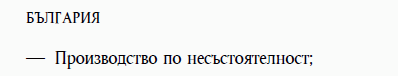 3.CESKA REPUBLIKA- Konkurs;- Reorganizace;- Oddluzeni;4.DEUTSCHLAND- Das Konkursverfahren;- Das gerichtliche Vergleichsverfahren;- Das Gesamtvollstreckungsverfahren;- Das Insolvenzverfahren;5.EESTI- Pankrotimenetlus;- Volgade umberkujundamise menetlus;6.EIRE/IRELAND- Compulsory winding-up by the court;- Bankruptcy;- The administration in bankruptcy of the estate of persons dying insolvent;- Winding-up in bankruptcy of partnerships;- Creditors' voluntary winding-up (with confirmation of a court);- Arrangements under the control of the court which involve the vesting of all or part of the property of the debtor in the Official Assignee for realisation and distribution;- Examinership;- Debt Relief Notice;- Debt Settlement Arrangement;- Personal Insolvency Arrangement;7.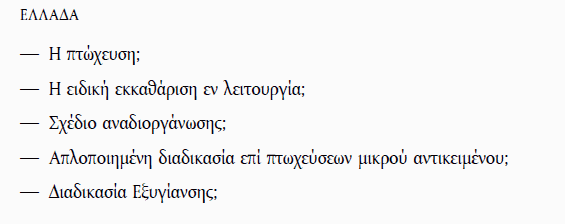 8.ESPANA- Concurso;- Procedimiento de homologacion de acuerdos de refinanciacion;- Procedimiento de acuerdos extrajudiciales de pago;- Procedimiento de negociacion publica para la consecucion de acuerdos de refinanciacion colectivos, acuerdos de refinanciacion homologados y propuestas anticipadas de convenio;9.FRANCE- Sauvegarde;- Sauvegarde acceleree;- Sauvegarde financiere acceleree;- Redressement judiciaire;- Liquidation judiciaire;10.HRVATSKA- Stecajni postupak;11.ITALIA- Fallimento;- Concordato preventivo;- Liquidazione coatta amministrativa;- Amministrazione straordinaria;- Accordi di ristrutturazione;- Procedure di composizione della crisi da sovraindebitamento del consumatore (accordo o piano);- Liquidazione dei beni;12.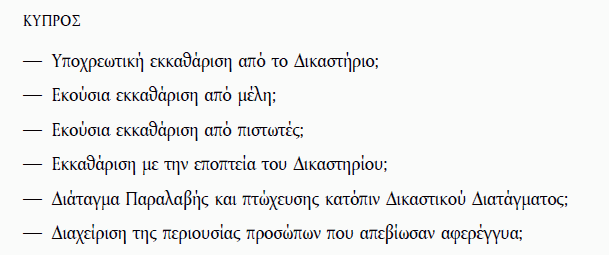 13.LATVIJA- Tiesiskas aizsardzibas process;- Juridiskas personas maksatnespejas process;- Fiziskas personas maksatnespejas process;14.LIETUVA- Jmones restrukturizavimo byla;- Jmones bankroto byla;- Jmones bankroto procesas ne teismo tvarka;- Fizinio asmens bankroto procesas;15.LUXEMBOURG- Faillite;- Gestion controlee;- Concordat preventif de faillite (par abandon d'actif);- Regime special de liquidation du notariat;- Procedure de reglement collectif des dettes dans le cadre du surendettement;16.MAGYARORSZAG- Csodeljaras;- Felszamolasi eljaras;17.MALTA- Xoljiment;- Amministrazzjoni;- Stralc volontarju mill-membri jew mill-kredituri;- Stralc mill-Qorti;- Falliment fkaz ta' kummercjant;- Procedura biex kumpanija tirkupra;18.NEDERLAND- Het faillissement;- De surseance van betaling;- De schuldsaneringsregeling natuurlijke personen;19.OSTERREICH- Das Konkursverfahren (Insolvenzverfahren);- Das Sanierungsverfahren ohne Eigenverwaltung (Insolvenzverfahren);- Das Sanierungsverfahren mit Eigenverwaltung (Insolvenzverfahren);- Das Schuldenregulierungsverfahren;- Das Abschopfungsverfahren;- Das Ausgleichsverfahren;20.POLSKA- Postşpowanie naprawcze;- Upadlosc obejmujca likwidacjş;- Upadlosc z mozliwosci zawarcia ukkdu;21.PORTUGAL- Processo de insolvencia;- Processo especial de revitalizatao;22.ROMÂNIA- Procedura insolvenţei;- Reorganizarea judiciară;- Procedura falimentului;- Concordatul preventiv;23.SLOVENIJA- Postopek preventivnega prestrukturiranja;- Postopek prisilne poravnave;- Postopek poenostavljene prisilne poravnave;- Stecajni postopek: stecajni postopek nad pravno osebo, postopek osebnega stecaja and postopek stecaja zapuscine;24.SLOVENSKO- Konkurzne konanie;- Restrukturalizacne konanie;- Oddlzenie;25.SUOMI/FINLAND- Konkurssi/konkurs;- Yrityssaneeraus/foretagssanering;- Yksityishenkilon velkajarjestely/skuldsanering for privatpersoner;26.SVERIGE- Konkurs;- Foretagsrekonstruktion;- Skuldsanering;27.UNITED KINGDOM- Winding-up by or subject to the supervision of the court;- Creditors' voluntary winding-up (with confirmation by the court);- Administration, including appointments made by filing prescribed documents with the court;- Voluntary arrangements under insolvency legislation;- Bankruptcy or sequestration.ANEXA B: Practicienii în insolvenţă menţionaţi la articolul 2 punctul 51.BELGIQUE/BELGIE- De curator/Le curateur;- De gedelegeerd rechter/Le juge-delegue;- De gerechtsmandataris/Le mandataire de justice;- De schuldbemiddelaar/Le mediateur de dettes;- De vereffenaar/Le liquidateur;- De voorlopige bewindvoerder/L'administrateur provisoire;2.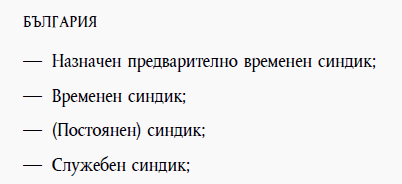 3.CESKA REPUBLIKA- InsolvenCnf spravce;- Predbezny insolvencnf spravce;- Oddeleny insolvencnf spravce;- Zvlâstnf insolvencnf spravce;- Zastupce insolvencnfho spravce;4.DEUTSCHLAND- Konkursverwalter;- Vergleichsverwalter;- Sachwalter (nach der Vergleichsordnung);- Verwalter;- Insolvenzverwalter;- Sachwalter (nach der Insolvenzordnung);- Treuhander;- Vorlaufiger Insolvenzverwalter;- Vorlaufiger Sachwalter;5.EESTI- Pankrotihaldur;- Ajutine pankrotihaldur;- Usaldusisik;6.EIRE/IRELAND- Liquidator;- Official Assignee;- Trustee in bankruptcy;- Provisional Liquidator;- Examiner;- Personal Insolvency Practitioner;- Insolvency Service;7.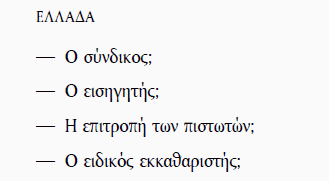 8.ESPANA- Administrador concursal;- Mediador concursal;9.FRANCE- Mandataire judiciaire;- Liquidateur;- Administrateur judiciaire;- Commissaire a l'execution du plan;10.HRVATSKA- Stecajni upravitelj;- Privremeni stecajni upravitelj;- Stecajni povjerenik;- Povjerenik;11.ITALIA- Curatore;- Commissario giudiziale;- Commissario straordinario;- Commissario liquidatore;- Liquidatore giudiziale;- Professionista nominato dal Tribunale;- Organismo di composizione della crisi nella procedura di composizione della crisi da sovraindebitamento del consumatore;- Liquidatore;12.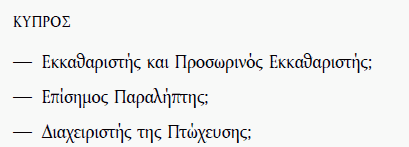 13.LATVIJA- Maksatnespejas procesa administrators;14.LIETUVA- Bankroto administratorius;- Restrukturizavimo administratorius;15.LUXEMBOURG- Le curateur;- Le commissaire;- Le liquidateur;- Le conseil de gerance de la section d'assainissement du notariat;- Le liquidateur dans le cadre du surendettement;16.MAGYARORSZAG- Vagyonfelugyelo;- Felszamolo;17.MALTA- Amministratur Provizorju;- Ricevitur Ufficjali;- Stralcjarju;- Manager Specjali;- Kuraturi fkaz ta' proceduri ta' falliment;- Kontrolur Specjali;18.NEDERLAND- De curator in het faillissement;- De bewindvoerder in de surseance van betaling;- De bewindvoerder in de schuldsaneringsregeling natuurlijke personen;19.OSTERREICH- Masseverwalter;- Sanierungsverwalter;- Ausgleichsverwalter;- Besonderer Verwalter;- Einstweiliger Verwalter;- Sachwalter;- Treuhander;- Insolvenzgericht;- Konkursgericht;20.POLSKA- Syndyk;- Nadzorca sdowy;- Zarzdca;21.PORTUGAL- Administrador da insolvencia;- Administrador judicial provisorio;22.ROMÂNIA- Practician în insolvenţă;- Administrator concordatar;- Administrator judiciar;- Lichidator judiciar;23.SLOVENIJA- Upravitelj;24.SLOVENSKO- Predbezny spravca;- Spravca;25.SUOMI/FINLAND- Pesanhoitaja/boforvaltare;- Selvittaja/utredare;26.SVERIGE- Forvaltare;- Rekonstruktor;27.UNITED KINGDOM- Liquidator;- Supervisor of a voluntary arrangement;- Administrator;- Official Receiver;- Trustee;- Provisional Liquidator;- Interim Receiver;- Judicial factor.ANEXA C: Regulamentul abrogat şi lista modificărilor ulterioare aduse acestuiaRegulamentul (CE) nr. 1346/2000 al Consiliului(JO L 160, 30.6.2000, p. 1).Regulamentul (CE) nr. 603/2005 al Consiliului(JO L 100, 20.4.2005, p. 1).Regulamentul (CE) nr. 694/2006 al Consiliului(JO L 121, 6.5.2006, p. 1).Regulamentul (CE) nr. 1791/2006 al Consiliului(JO L 363, 20.12.2006, p. 1).Regulamentul (CE) nr. 681/2007 al Consiliului(JO L 159, 20.6.2007, p. 1).Regulamentul (CE) nr. 788/2008 al Consiliului(JO L 213, 8.8.2008, p. 1).Regulamentul de punere în aplicare (UE) nr. 210/2010 al Consiliului(JO L 65, 13.3.2010, p. 1).Regulamentul de punere în aplicare (UE) nr. 583/2011 al Consiliului(JO L 160, 18.6.2011, p. 52).Regulamentul (UE) nr. 517/2013 al Consiliului(JO L 158, 10.6.2013, p. 1).Regulamentul de punere în aplicare (UE) nr. 663/2014 al Consiliului(JO L 179, 19.6.2014, p. 4).Act privind condiţiile de aderare pentru Republica Cehă, Republica Estonia, Republica Cipru, Republica Letonia, Republica Lituania, Ungaria, Republica Malta, Republica Polonă, Republica Slovenia şi Republica Slovacă şi adaptările tratatelor care stau la baza creării Uniunii Europene(JO L 236, 23.9.2003, p. 33).ANEXA D: Tabel de corespondenţăPublicat în Jurnalul Oficial cu numărul 141L din data de 5 iunie 2015© Uniunea Europeana, http://eur-lex.europa.eu.Pentru Parlamentul EuropeanPreşedinteleM. SCHULZPentru ConsiliuPreşedinteleZ. KALNIA-LUKASEVICARegulamentul (CE) nr. 1346/2000Prezentul regulamentArticolul 1Articolul 1Articolul 2 teza introductivăArticolul 2 teza introductivăArticolul 2 litera (a)Articolul 2 punctul 4Articolul 2 litera (b)Articolul 2 punctul 5Articolul 2 litera (c)-Articolul 2 litera (d)Articolul 2 punctul 6Articolul 2 litera (e)Articolul 2 punctul 7Articolul 2 litera (f)Articolul 2 punctul 8Articolul 2 litera (b) teza introductivăArticolul 2 punctul 9 teza introductivăArticolul 2 litera (c) prima liniuţăArticolul 2 punctul 9 subpunctul (vii)Articolul 2 litera (g) a doua liniuţăArticolul 2 punctul 9 subpunctul (iv)Articolul 2 litera (g) a treia liniuţăArticolul 2 punctul 9 subpunctul (viii)Articolul 2 litera (h)Articolul 2 punctul 10-Articolul 2, punctele 1-3 şi 11-13-Articolul 2, punctul 9 literele (i)-(iii), (v), (vi)Articolul 3Articolul 3-Articolul 4-Articolul 5-Articolul 6Articolul 4Articolul 7Articolul 5Articolul 8Articolul 6Articolul 9Articolul 7Articolul 10Articolul 8Articolul 11 alineatul (1)-Articolul 11 alineatul (2)Articolul 9Articolul 12Articolul 10Articolul 13 alineatul (1)-Articolul 13 alineatul (2)Articolul 11Articolul 14Articolul 12Articolul 15Articolul 13 prima liniuţăArticolul 16 litera (a)Articolul 13 a doua liniuţăArticolul 16 litera (b)Articolul 14 prima liniuţăArticolul 17 litera (a)Articolul 14 a doua liniuţăArticolul 17 litera (b)Articolul 14 a treia liniuţăArticolul 17 litera (c)Articolul 15Articolul 18Articolul 16Articolul 19Articolul 17Articolul 20Articolul 18Articolul 21Articolul 19Articolul 22Articolul 20Articolul 23-Articolul 24-Articolul 25-Articolul 26-Articolul 27Articolul 21 alineatul (1)Articolul 28 alineatul (2)Articolul 21 alineatul (2)Articolul 28 alineatul (1)Articolul 22Articolul 29Articolul 23Articolul 30Articolul 24Articolul 31Articolul 25Articolul 32Articolul 26Articolul 33Articolul 27Articolul 34Articolul 28Articolul 35-Articolul 36Articolul 29Articolul 37 alineatul (1)-Articolul 37 alineatul (2)-Articolul 38-Articolul 39Articolul 30Articolul 40Articolul 31Articolul 41-Articolul 42-Articolul 43-Articolul 44Articolul 32Articolul 45Articolul 33Articolul 46Articolul 34 alineatul (1)Articolul 47 alineatul (1)Articolul 34 alineatul (2)Articolul 47 alineatul (2)Articolul 34 alineatul (3)--Articolul 48Articolul 35Articolul 49Articolul 36Articolul 50Articolul 37Articolul 51Articolul 38Articolul 52Articolul 39Articolul 53Articolul 40Articolul 54Articolul 41Articolul 55Articolul 42--Articolul 56-Articolul 57-Articolul 58-Articolul 59-Articolul 60-Articolul 61-Articolul 62-Articolul 63-Articolul 64-Articolul 65-Articolul 66-Articolul 67-Articolul 68-Articolul 69-Articolul 70-Articolul 71-Articolul 72-Articolul 73-Articolul 74-Articolul 75-Articolul 76-Articolul 77-Articolul 78-Articolul 79-Articolul 80-Articolul 81-Articolul 82-Articolul 83Articolul 43Articolul 84 alineatul (1)-Articolul 84 alineatul (2)Articolul 44Articolul 85-Articolul 86Articolul 45--Articolul 87-Articolul 88-Articolul 89Articolul 46Articolul 90 alineatul (1)-Articolul 90 alineatele (2)-(4)-Articolul 91Articolul 47Articolul 92Anexa AAnexa AAnexa B-Anexa CAnexa B-Anexa C-Anexa D